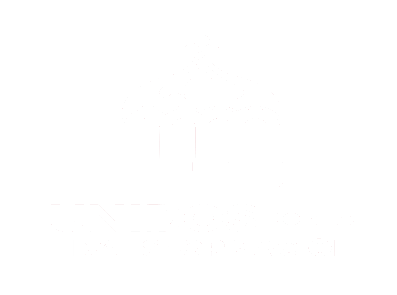 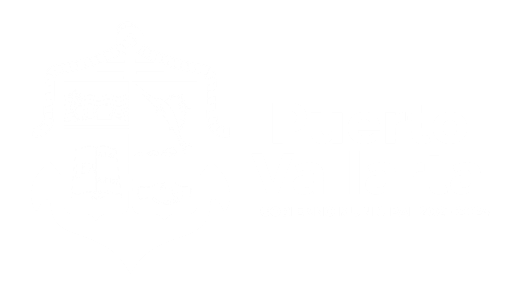 OctavoInforme TrimestralGOBIERNO MUNICIPAL DE PUERTO VALLARTA, JALISCO 2021-2024 Octavo Informe TrimestralCon fundamento en lo establecido en el artículo 8.1 fracción VI inciso l) de la Ley de Transparencia y Acceso a la Información Pública del Estado de Jalisco y sus Municipios, se emite el presente Informe Trimestral de actividades realizadas por la Administración Pública del Municipio de Puerto Vallarta, Jalisco, en el periodo comprendido del 01 de julio al 30 de septiembre 2023.El contenido del presente informe se desglosa conforme a los 5 Ejes del Plan Municipal de Desarrollo y Gobernanza 2021-2024:Eje 1. Seguridad y Protección CivilEje 2. Bienestar de las personasEje 3. Prosperidad económica incluyenteEje 4. Territorio y protección ambientalEje 5. Gobierno para resultadosCONTENIDO EJE 1. SEGURIDAD Y PROTECCIÓN CIVILEstrategia 1.1. Seguridad pública…......…………………………………………………………………………………...…………… 4Estrategia 1.2. Prevención de conductas delictiva………………………………………………………………...…………….. 6Estrategia 1.3. Tránsito y movilidad…….…………………….…………………………………………………………...……..……..7Estrategia 1.4. Justicia cívica…….…………………….……..………………………………………………………………...…………..8Estrategia 1.5. Protección Civil….……….…………….……..………………………………………………………………...………...9EJE 2. BIENESTAR DE LAS PERSONASEstrategia 2.1. Servicios públicos…….…………………………………………………….………………………………...…………11Estrategia 2.2. Agua, drenaje y saneamiento…….…………………………………………..………………………...…………14Estrategia 2.3. Cultura y deporte……………….…..…………..…………………………………………………………...…………16Estrategia 2.4. Grupos vulnerables…...….….…………..………………………………………………………………...…………23Estrategia 2.5. Obligaciones del Estado…………………………………………………………………………………...…………26EJE 3. PRÓSPERIDAD ECONÓMICA INCLUYENTEEstrategia 3.1. Trabajo  incluyente….…………………………………………………….…………………………………....….….30Estrategia 3.2. Turismo Próspero…….………………………………..…………………………..………………………...….…….31Estrategia 3.3. Emprendimiento e  innovación……….…..…………………………………………………………...…………35Estrategia 3.4. Integración  agropecuaria…...….……..………………………………………………………………...…………36EJE 4. TERRITORIO Y PROTECCIÓN AMBIENTALEstrategia 4.1. Desarrollo urbano y metropolitano.…….……….………………….………………………………....….……38Estrategia 4.2. Planeación  territorial………..………………………..…………………………..………………….……...……....45Estrategia 4.3. Biodiversidad………….…………………………....…………………………………………………….……...……….46Estrategia 4.4. Ríos, playas y mar...…...….………………..………………………………………………………….……...……....48Estrategia 4.5. Cambio Climático….…...….………………..………………………………………………………………...………..49EJE 5. GOBIERNO PARA RESULTADOSEstrategia 5.1. Combate de la corrupción.….……………….…….………………….………………………………...………...…50Estrategia 5.2. Transparencia y rendición de cuentas.…………………………………..………………………...………..….51Estrategia 5.3. Gestión efectiva.……..………………………....…………………………………………………………...…….…..…52Estrategia 5.4. Mejora regulatoria y modernización administrativa…….…………………………………...………..…52Estrategia 5.5. Gobernanza y participación ciudadana.……….…………………………………………………...………..…55EJE 1. SE GU R I D AD Y P R OT E CCI ÓN CI VI LObjetivoGarantizar la seguridad de todas las personas que habitan y transitan en el territorio Vallartense, generando espacios y entornos seguros, con orden público, cultura de la paz, respeto a los Derechos Humanos, y acciones coordinadas con los tres órdenes de gobierno y la sociedad civil.ESTRATEGIA 1.1. SEGURIDAD PÚBLICA  Con el fin de proporcionar tranquilidad tanto a los residentes como a los visitantes de Puerto Vallarta, la Dirección de Seguridad Ciudadana se dedica a garantizar la seguridad en las calles y vecindarios de la ciudad, así como a mantener un entorno social seguro en todo el municipio. Para alcanzar este objetivo, trabajamos incansablemente en colaboración con nuestras diversas áreas, implementando las estrategias establecidas en nuestro Plan Municipal de Desarrollo y Gobernanza. Durante este período, hemos logrado los siguientes resultados notables:La Subdirección Operativa registró un total de 707 ingresos de personas detenidas en los separos municipales durante la actual administración, clasificados de la siguiente manera:En lo que respecta a los delitos de fuero común, se registró un caso de lesiones, uno de homicidio, dos robos a negocios y tres casos de robo de vehículos.Durante este período, nuestro patrullaje constante en diversas colonias de la ciudad ha llevado a la recuperación de un total de 23 vehículos y 3 motocicletas previamente reportados como robados. Estos vehículos recuperados se entregan a las autoridades del Ministerio Público siguiendo los procedimientos establecidos.Hemos llevado a cabo un total de 290 Operativos de Seguridad Pública en todo el municipio durante el mismo lapso de tiempo. Es importante destacar que la ejecución de estos operativos no ha descuidado en absoluto el patrullaje habitual en la ciudad. Entre los operativos realizados, cabe resaltar:En cuanto a las acciones llevadas a cabo en la Academia Municipal de Policía, se implementaron diversos cursos, siendo este el resultado:   Dentro de las variadas funciones desempeñadas por la Dirección de Seguridad Ciudadana, la Subdirección Jurídica gestiona asuntos legales. En total, hemos atendido 1,412 asuntos de naturaleza jurídica. Estos abarcan diversas actividades, como asesoramiento a los miembros de la policía, respuesta a requerimientos judiciales y ministeriales, gestión de cuestiones de derechos humanos, resolución de asuntos internos y seguimiento a medidas cautelares, entre otros.En el área de Radios y Patrullas, se realizaron 23 servicios de mantenimiento preventivo a unidades de Seguridad Pública y Tránsito, con 12 radios reparados. Además, se atendieron 16 casos de siniestros de unidades, se efectuaron 7 reparaciones en torretas y sistemas de Emergencia de Seguridad Pública y Tránsito, y se reprogramaron 4 radios.Por otra parte, la Unidad de Investigación tiene la responsabilidad de buscar personas desaparecidas en diversos puntos de la ciudad, como albergues, centros médicos, centros de rehabilitación y hospitales. En este sentido, se llevó a cabo una investigación relacionada con la Alerta Amber, lo que resultó en la localización de 4 personas. Además, se brindó apoyo en la elaboración de 29 Informes Policiales Homologados.También destacamos que se realizó una búsqueda amplia en colaboración con la Comisión de Búsqueda de Personas de Jalisco y el colectivo "Corazones Unidos en Búsqueda de Nuestros Tesoros" los días 26, 27 y 28 de septiembreOtro de los factores que han contribuido a inhibir la comisión de conductas delictivas ha sido el fortalecimiento de la capacidad de respuesta de nuestros agentes a través del mantenimiento preventivo y correctivo constante de nuestras unidades y equipos de comunicación en la Comisaría. También, hemos mejorado las instalaciones de sistemas de emergencia en todo el municipio, incluyendo las áreas turísticas y las zonas con mayor índice de delitos. Esto nos ha permitido atender llamadas de emergencia al 911 directamente en la calle. Durante este periodo, recibimos un total de 104,114 llamadas telefónicas de emergencia.ESTRATEGIA 1.2. PREVENCIÓN DE CONDUCTAS DELICTIVA Para la Prevención de conductas delictivas en la comunidad y la promoción de la reconstrucción del tejido social, la Dirección de Seguridad Ciudadana cuenta con diversas áreas que ejecutan acciones tendientes al cumplimiento de esta estrategia, teniendo los siguientes resultados durante este periodo:En el departamento de Trabajo Social, durante el periodo del 01 de julio al 30 de septiembre del presente año, se llevaron a cabo las siguientes actividades:Se prestaron 2,503 atención de trabajo Social, correspondientes a 1047 gestión de alimentos a Detenidos, 340 llamadas en general en relación a detenidos, 309 asistencia para informes a familiares de los detenidos, Entrega de 14 menores infractores (Localización de familiares para entrega de menores), 689 tamizajes realizados y, 40 entrega de donaciones de ropa a los detenidos, entre otros.Las actividades realizadas por el área de Prevención del Delito tienen como objetivo fomentar un mayor desarrollo y conocimiento, con el propósito de mejorar las condiciones de vida y prevenir conductas delictivas. Esto se logra a través de la implementación de programas en planteles educativos. Durante este trimestre, estos programas se llevaron a cabo en tres escuelas, beneficiando a un total de 275 alumnos con las medidas preventivas.Adicionalmente, se realizó el curso de verano "Transformando mis vacaciones" con la participación de 89 niños. También se llevó a cabo una campaña informativa que benefició a 205 personas, y en cuanto a las medidas preventivas, se alcanzó a 2600. Además, participamos en el desfile conmemorativo del 16 de septiembre.Es fundamental seguir promoviendo la cultura vial. Por esta razón, continuamos con el programa "Me cuido y cuido a los demás respetando los señalamientos de vialidad". En este programa, contamos con la participación de 208 personas pertenecientes  entre las empresas MINISUPER LA PLAYA, COCA COLA, AUTOTRANSPORTES MEDINA y SEAPAL VALLARTA. En vista del arduo desempeño de sus funciones las Unidades Especializada de Atención en Violencia Familiar (Unidad Rosa Pv 350) y la Unidad Especializada Policial en Atención a Mujeres Víctimas de Violencia (Unidad de notificaciones de medidas de protección Pv. 366), durante este periodo acudieron y ofrecieron diversos mismos se desglosan de la siguiente manera: En cuanto a las actividades llevadas a cabo por otras de las áreas pertenecientes al área de prevención del delito se llevaron a cabo en las áreas de Psicología, la Unidad de Intervención en Crisis y Riesgo Suicida, así como la de Trabajo Social, durante este periodo atendieron los siguientes servicios a la ciudadanía:De este mismo modo se hace mención las actividades que llevaron a cabo por el área de Vinculación Ciudadana y Proximidad Social mismas que han tenido como objetivo tener un acercamiento a la ciudadanía con el objetivo de buscar mejorar la condición de vida de la ciudadanía, por lo que durante este periodo se vieron beneficiadas 390 personas del municipio con programas de 20colonias asistidas llevadas a cabo por esta área.ESTRATEGIA 1.3. TRÁNSITO Y MOVILIDAD Como parte de las actividades para mantener un mejor orden y control en la Vialidad en el municipio se han realizado diversas labores de vigilancia como lo son la expedición de folios, detenciones por infracciones, exámenes de alcoholemia, atención de choques, entre otros. Dando como resultado las siguientes acciones durante el periodo que se informa:Como parte de las funciones que lleva a cabo la Subdirección de Vialidad, con el fin de mantener un mejor orden y control en la Vialidad del municipio, se han venido realizando el trabajo de semaforización que consisten en: mantenimiento de fallas de programación, focos fundidos, tarjetas de CPU, focos Led, cableado, vialetas, señales, látigos de poste, boyas, controles, juegos de luces y pendones alusivos a medidas de salubridad, un total de: 205  trabajos.Así como durante este periodo se brindaron apoyos realizados por personal de vialidad de los cuales se desprenden; obras, antorcha, eventos varios, eventos deportivos, vehículos abandonados, caravana, peregrinaciones, apoyo a escuelas, apoyo a desfiles, cabalgatas, apoyo a camiones, vías recreativas, manifestaciones y apoyo a marchas, total de: 276 apoyos.ESTRATEGIA 1.4. JUSTICIA CÍVICA Los Jueces Municipales realizan la determinación de la responsabilidad de los presuntos infractores en materia administrativa y las sanciones aplicables a cada caso. Como resultado en el desarrollo de sus funciones, durante el periodo comprendido del trimestre de julio a septiembre del presente año 2023, los Jueces Municipales emitieron un total de 377 Acuerdos con sanciones económicas recaudando $894,696.00 (Ochocientos novecientos cuatro mil seiscientos noventa y seis pesos 00/100 M.N) y 597 Resoluciones dictadas en rebeldía (proveídos) recaudando $146,525.00 (Ciento cuarenta y seis mil quinientos veinte y cinco pesos 00/100 M.N), todos derivados de la calificación de las Actas levantadas por la áreas con facultades de inspección de la Dirección de Inspección y Reglamentos, de la Dirección de Protección Civil y Bomberos, de la Dirección de Desarrollo Urbano y Medio Ambiente y el Centro de Control Asistencia Ambiental y Albergue Municipal, a consecuencia de faltas a los Reglamentos Municipales que regulan las materias objeto de la supervisión de las Dependencias antes descritas. Asimismo, en el Juzgado Municipal adjunto de la Dirección de Seguridad Ciudadana se generaron un total 569 expedientes por faltas administrativas por infracciones al Reglamento de Policía y Buen Gobierno.Finalmente se informa que se calificaron un total de 4,423 folios de tránsito por faltas a la Ley de Movilidad, Seguridad Vial y Transporte del Estado de Jalisco, así como 246 expedientes administrativos por faltas de la Ley de Movilidad, Seguridad Vial y Transporte del Estado de Jalisco (Operativo Alcoholímetro) de las sanciones pecuniarias impuestas a causa del operativo se recaudó un total de $1´255,183.00 ( Un millón doscientos cincuenta y cinco mil ciento ochenta y tres pesos 00/100 M.N.).ESTRATEGIA 1.5. PROTECCIÓN CIVILPara reducir los riesgos de la ciudadanía de forma organizada, supervisada y eficiente, durante este periodo la Dirección de Protección Civil y Bomberos brindó 2,698 servicios a la población y corresponde a actividades relacionadas con servicios Pre hospitalarios, servicios de guardavidas, servicios generales contra incendios y gestión de riesgos, de los cuales se desglosa de la siguiente forma el servicio de acciones Pre hospitalarios durante este trimestre se conforma de 1,634, destacando enfermos en domicilio y accidentes vehiculares, de servicios generales y contra incendios fueron 1,035 y de los servicios de Salvamento acuático 29.Contemplando las delegaciones con mayor incidencia de servicio, las siguientes: zona Centro, el Pitillal, Ixtapa, Las Juntas, Las Palmas, Zona Sur y ZOFEMAT; teniéndose mayormente en el Pitillal de nuestro Municipio de Puerto Vallarta con 886 servicios requeridos.Al ser un destino turístico de playa las acciones de prevención y servicios llevadas a cabo por los guardavidas en la ZOFEMAT, han evitado en gran medida la ocurrencia de incidentes. En este sentido, de enero a marzo se brindaron 29 acciones.Derivado de las acciones encaminadas a los procesos administrativos de Reducción de Riesgos en este rubro se enmarcan 1,707 acciones, destacándose el seguimiento administrativo en beneficio de los ciudadanos para trámites municipales, así como la vigilancia de actividades consideradas de riesgo como son construcciones y giros restringidos, entre otros.Así como durante este mismo periodo de la administración, la Dirección llevó a cabo acciones de dictaminación realizando 703 acciones, destacándose los dictámenes de riesgo, y las supervisiones a actividades consideradas de riesgo.En cuanto al área Jurídica se atienden asuntos de índole jurídico como lo son; el seguimiento documental de Amparos, Transparencia, Fiscalía del Estado, Constancias de siniestros, entre otros, siendo un total de 94 procesos.Acciones llevadas a cabo por el área de Capacitación de la Dirección de Protección Civil y Bomberos de Puerto Vallarta comprendidas en este periodo se dividen en los siguientes rubros:En cuanto a las acciones llevadas a cabo del área administrativa de esta dirección de Protección Civil y Bomberos, durante este periodo se recibieron 1,214 documentos recibidos, 67 reuniones atendidas y asistieron en apoyo a 42 eventos, en cuanto a la atención ciudadana se brindó en las instalaciones de esta dirección durante en este periodo 1,731 atenciones.En relación a las labores que aún realiza el equipo del Área de Atlas de Riesgos (Coordinación Científica), queremos informar que actualmente se encuentran inmersos en la Fase II, que se centra en la identificación de peligros. Durante esta etapa, están elaborando cartografías y gráficos de la altura de las olas y los vientos. Estos datos se utilizan para mantener actualizado este instrumento, proporcionando así la información más reciente sobre los peligros presentes en nuestro municipio."EJE 2. BIENESTAR DE LAS PERSONASOBJETIVO: Bienestar de las personas en el municipio de Puerto Vallarta con el ejercicio efectivo de sus derechos humanos, a través de la prestación de servicios públicos eficientes y de calidad, promoción de la cultura y deporte, atención a grupos vulnerables y gestión interinstitucional de obligaciones del Estado.ESTRATEGIA 2.1. SERVICIOS PÚBLICOSEs de suma importancia mantener la prestación constante de servicios públicos de alta calidad, ya que su relevancia está estrechamente vinculada al bienestar tanto de los habitantes de Puerto Vallarta como de los visitantes. En este contexto, durante el trimestre que abarca desde julio hasta septiembre del año 2023, la Dirección de Servicios Públicos Municipales llevó a cabo una serie de acciones significativas en relación a los servicios de alumbrado público, parques y jardines, aseo público, relleno sanitario, cementerios municipales y rastro municipal.Las acciones emprendidas en cada uno de estos ámbitos son las siguientes: Servicio de Alumbrado PúblicoEn cumplimiento de brindar un servicio de calidad de alumbrado en vías públicas, parques públicos y demás espacios de libre circulación del municipio para contribuir a una mejor seguridad e imagen urbana, durante el trimestre que se informa se realizaron las siguientes acciones de intervención en la infraestructura del alumbrado público, las cuales beneficiaron a más de 63 colonias de las Delegaciones Pitillal, Las Juntas, Ixtapa, Las Palmas y Zona Centro de Puerto Vallarta:Rehabilitación de 775 lámparas o luminariasRehabilitación de 37 reflectoresInstalación de 101 lámparasInstalación de 29 reflectoresReparación de 556 circuitos13 apoyos a instituciones y dependencias externas.Servicio de Parques y Jardines En cumplimiento de la mejora continúa de la prestación del servicio de limpieza, poda, mantenimiento y mejoramiento de las áreas verdes del municipio, durante el trimestre que se informa, se atendieron un total de 2,293 servicios a la población, recolectando un total de 3,722 toneladas de residuos vegetales; los servicios consistieron en:Servicio de Aseo Público En cumplimiento del compromiso de mantener limpio el municipio, durante el trimestre que se informa, se realizaron las siguientes acciones de limpieza y recolección de basura que generaron 44,252 toneladas de residuos sólidos urbanos que tuvieron como destino final el relleno sanitario “El Gavilán”.Así también, se realizaron las siguientes acciones de limpieza y recolección de basura que generaron 1,060 toneladas de residuos que tuvieron como destino final el sitio denominado La escombrera “San Nicolás”: Servicio de Relleno SanitarioEn cumplimiento con el compromiso de contar con sitios para la adecuada disposición final de residuos sólidos urbanos, durante el trimestre que se informa se continuó con los programas implementados para el mejoramiento y buen funcionamiento del relleno sanitario “El Gavilán”, logrando los siguientes resultados: se recolectaron un total de 2’800,000 litros de lixiviados, los cuales fueron trasladado a Planta de Tratamiento del SEAPAL Vallarta; así mismo, en dicho sitio se vertieron un total de 45,973.50 toneladas de residuos sólidos urbanos. En el procedimiento de cubrir los residuos con el fin de evitar la emanación de gases y partículas, dispersión de residuos, controlando la fauna nociva con los residuos confinados, se utilizó un total de 14,616m3 de material (suelo natural).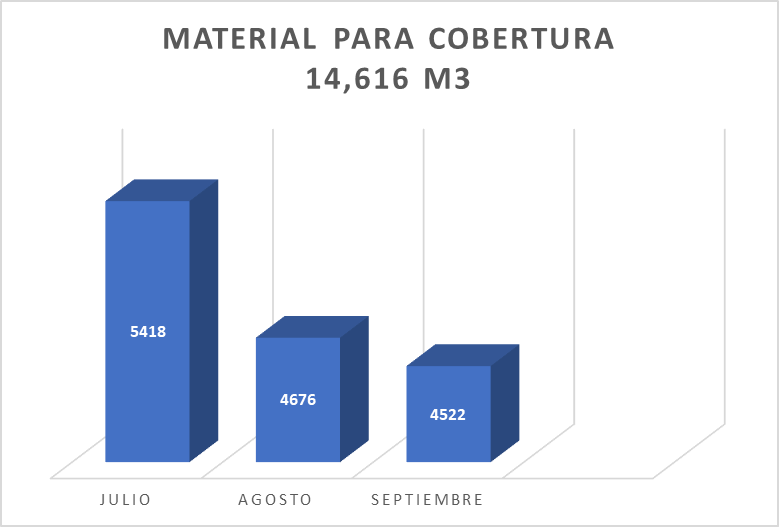 Servicio de Cementerios municipales Respecto al servicio de cementerios públicos, durante el trimestre que se informa, se realizaron en beneficio de la población 315 acciones en los cementerios municipales de Ramblases, 05 de Diciembre, Ixtapa, Progreso y Las Palmas, de las cuales 213 consistieron en inhumaciones y 93 solicitudes de apoyo atendidas, en este trimestre  se realizaron 09 exhumaciones.Servicio de Rastro Municipal En cumplimiento del compromiso de otorgar un servicio eficiente a los usuarios del rastro municipal y entregar un producto cárnico de excelente calidad, sanidad e inocuidad, durante el trimestre que se informa, en el Rastro Municipal se realizó el sacrificio de un total de 174,727 ejemplares, de los cuales 2,371 corresponden a bovinos, 6,132 porcinos, 166,199 aves y 25 ovicaprinos.Mercados MunicipalesLos Mercados municipales requieren un trabajo permanente de mantenimiento preventivo y correctivo que garantice el funcionamiento, imagen y atractivo para los vallartenses y el turismo. Esto se logra gracias al trabajo en coordinación con la Dirección de Servicios Públicos Municipales y la Dirección de Mantenimiento e Intendencia. Las Acciones realizadas en los diferentes mercados municipales de Puerto Vallarta son:Mercado Rio CualeReemplazo de 3 herrajes.Se realizó la impermeabilización de algunas áreas del techado del mercado.Se realizó inspección de los centros de carga electricos.Con el apoyo de la Dirección de Mantenimiento de Bienes e Intendencia, se realizó el mantenimiento de 11 extintores.Se reemplazaron 15 focosSe desazolva cada 15 días los cespol de los baños del mercadoSe restauró el mural que se encuentra en la calle Agustirn Rodriguez a la altura de las escaleras, el cual tenía 9 años sin mantenimiento.Mercado Emiliano ZapataSe realizó chaflán en las columnas de este mercado, con la finalidad de evitar que las palomas sigan anidando y reproduciéndose.Se dio retoque de pintura blanca sobre el área de las trabes y techo.Se realizó el balizamiento de las divisiones para el estacionamiento.Desazolve y limpieza del cuarto de basura de este mercado.Se reemplazaron 14 focos de los farolitos de este mercado.Mercado 5 de DiciembreLos compañeros de parques y jardines apoyaron a nuestro personal, en dos oraciones para la poda de árboles del parque que se encuentra en este mercado.Se realizó desazolve de la cisterna que se encuentra en el área del parque, logrando la primera etapa de la rehabilitación de este aljibe que lleva unos 12 años sin uso. Se realiza desazolve manual de los registros del drenaje, ya que es constante la obstrucción que sufre por los deshechos orgánicos.Se cambió la puerta de la bodega la cual se encontraba en malas condiciones. Mercado de IxtapaSe construyó nueva cámara de basura para reactivar la actividad comercial de la parte trasera.Se realizó la limpieza exhaustiva, poda de árboles y pintura en general para mejorar la imagen deteriorada que tenía el mercado.  Corredor comercial EncinoSe retiraron bambúes que estaban en riesgo de caer sobre los puestos. ESTRATEGIA 2.2. AGUA, DRENAJE Y SANEAMIENTOEl acceso a un servicio de agua potable y de saneamiento de las aguas residuales adecuados, impacta positivamente en la salud de la población, por lo que, el Organismo Público Sistema de Agua Potable, Drenaje y Alcantarillado de Puerto Vallarta, Jalisco (SEAPAL Vallarta) de forma permanente implementan acciones para mejorar y brindar servicios de agua potable y saneamiento de calidad. - Como parte de las acciones para dotar a la población de Puerto Vallarta de Agua Potable en el periodo de julio 23 a septiembre del 2023:FUENTES PUNTUALES DE CONTAMINACIÓN A CUERPOS DE AGUASe mantiene un programa constante de Monitoreo de Agua Residual; mediante Análisis Fisicoquímicos y Microbiológicos, en las 8 descargas de aguas residuales de las Plantas de Tratamiento (proceso de liberar o soltar aguas tratadas utilizadas previamente en alguna actividad humana a un cuerpo receptor de agua).MONITOREO REMOTO DE POZOS Y TANQUES Se realiza el monitoreo diario y constante de las horas trabajadas de las estaciones de bombeo de los 37 pozos y galerías; de estos 2 se encuentran fuera de servicio.DIFUSIÓN DE CULTURA DEL AGUA EN ESPACIOS PÚBLICOSMANTENIMIENTOS PREVENTIVOS EN FUENTES DE ABASTECIMIENTO, PLANTAS DE TRATAMIENTO, COLECTORES Y EQUIPOS DE REBOMBEODRENAJE SANEAR LAS AGUAS RESIDUALES EN EL MUNICIPIONota: Se presenta un aumento significativo, debido a la infiltración de agua a nuestrosistema de tratamiento por el temporal de lluvias.De acuerdo con la normatividad el 75% de las aguas producidas son las que se desechan por el sistema de alcantarillado y requieren ser saneadas. Puerto Vallarta se encuentra por arriba de la cobertura de tratamiento a nivel estado (77.3%) y nacional (67.5%), pese a nuestro buen nivel de saneamiento en la cabecera municipal; contamos con colonias incorporadas al sistema de agua potable formal, que carecen del sistema de alcantarillado sanitario.LABORES PREVENTIVAS PARA EVITAR QUE LOS CANALES, RÍOS Y ARROYOS SE VEAN CONTAMINADOS CON AGUAS RESIDUALES.Se realizan mantenimientos preventivos para evitar que la infraestructura existente presente derrames de aguas residuales, en los canales, ríos y arroyos.INFRAESTRUCTURA DE LOS SERVICIOS DE AGUA POTABLEGESTIÓN COMERCIALESTRATEGIA 2.3. CULTURA Y DEPORTEPara preservar, promover y difundir el patrimonio artístico y cultural, así como fomentar la actividad física en el municipio, nuestra Administración ha implementado una serie de talleres, eventos y acciones centradas en la rehabilitación y mantenimiento de espacios públicos destinados a actividades deportivas y culturales. A continuación, se detallan las iniciativas realizadas hasta el momento:El Instituto Vallartense de Cultura, como organismo público descentralizado, desempeña un papel fundamental en la promoción y fortalecimiento de la cultura en todas sus formas. Además, se dedica a la educación artística, el rescate y la preservación del patrimonio cultural de Puerto Vallarta. En este contexto, el Instituto ha organizado talleres en cuatro sedes diferentes: Centro Cultural la Lija, Centro Cultural Cuale, Centro Cultural Pitillal y Centro Cultural Biblioteca Mojoneras. Durante el período de julio, agosto y septiembre de 2023, se llevaron a cabo diversos talleres que atrajeron la participación de un total de 1946 alumnos. Estos estudiantes se inscribieron en los cursos impartidos por el Instituto Cultural Vallartense. A continuación, se proporcionan detalles sobre los talleres y la distribución de alumnos por sede:Centro Cultural La Lija: Se realizaron 22 talleres, en los cuales participaron 547 alumnos inscritos.Centro Cultural Cuale: Se organizaron 10 talleres, con una inscripción total de 120 alumnos. Centro Cultural Pitillal: Se ofrecieron 22 talleres, con una matrícula total de 569 alumnos.Centro Cultural Biblioteca Las Mojoneras: Se impartieron 5 talleres, atrayendo a un total de 710 alumnos inscritos.Estas cifras reflejan el compromiso continuo de esta Administración en enriquecer la vida cultural y deportiva de la comunidad, así como en brindar oportunidades significativas para el desarrollo personal y colectivo a través de la participación en estas iniciativas.También se realizaron durante el periodo de Julio a septiembre 2023, los siguientes eventos:JULIOAGOSTOSEPTIEMBREPRODUCCIONES:JULIO-2023AGOSTO - 2023SEPTIEMBRE - 2023Adquirir una cultura deportiva es de vital importancia para mejorar la vida social y cultural, ya que los deportes pueden ayudar a superar diferencias, rompen estereotipos, diferencias culturales y formas de discriminación. Por ello, el Consejo Municipal del Deporte (COMUDE) a través de acciones las mencionadas se ha mantenido la promoción de una cultura del deporte:Para lograr los objetivos en materia de deporte y activación física, es indispensable contar con espacios deportivos en condiciones adecuadas para uso y disfrute de niños, jóvenes y adultos, por lo cual el COMUDE cuenta con el Programa de Rehabilitación de Espacios Deportivos, cuyo objetivo es prolongar el tiempo de vida útil en las canchas y espacios deportivos con la realización de trabajos de mantenimiento preventivo y correctivo, ejecutando las siguientes acciones:Se dio mantenimiento a 11 unidades deportivas del municipio.1.   	Se pintaron las estructuras y porterías de la cancha de usos múltiples de la colonia Arboledas.2.   	Se pintó cancha de usos múltiples de la colonia Santa María zona alta.3.   	Se pintaron estructuras de la cancha de usos múltiples de la colonia Lomas del Coapinole.4.   	Se pintó cancha de usos múltiples de la colonia Santo Domingo de la Delegación de Ixtapa.5.   	Se pintaron estructuras de la cancha de usos múltiples de la colonia La Floresta.6.   	Se realizaron actividades de poda en la cancha de la colonia Loma Bonita, en donde se llevan a cabo torneos de futbol, en esta cancha se reúnen más de doscientas personas entre niños, niñas, adultos y sociedad en general.7.   	Se realizó la poda y pinta de espacios deportivos en la unidad deportiva de los Tamarindos, en la que contamos con canchas de frontenis, basquetbol y futbol.8.   	Se atendio en la agencia municipal de Las Mojoneras, se pintó la cancha de usos múltiples.9.   	Se realizaron actividades de mejoramiento en la cancha de futbol rápido y de basquetbol de la colonia Buenos Aires, así como la cancha de futbol de la colonia Ramblases mejor conocida como la empastada logrando beneficiar a más de cien deportistas que acuden diariamente a ambas unidades.10.   Se dio mantenimiento de pintura al DOMO de “La Lija” de donde se practican clases de basquetbol, volibol, y recientemente se lleva a cabo la liga municipal de basquetbol donde juegan más de 600 niños y jóvenes basquetbolistas cada fin de semana.11.   En el Domo de Ixtapa. Se realizaron diversas tareas de mantenimiento para el desarrollo de las diferentes actividades deportivas que se llevan a cabo, como la elaboraron las mallas de las canastas de basquetbol, la instalación de bases tubulares de dos canastas de basquetbol, pintura en bardas y cancha del domo.ACCIONES REALIZADAS PARA TRABAJAR EN CONJUNTO CON EL ESTADO Y LA FEDERACIÓN, UN PROGRAMA DEPORTIVO EN EL MUNICIPIO.Gimnasia Artística15 gimnastas Vallartenses del Club CEDEM del COMUDE Puerto Vallarta, participaron en la competencia estatal de gimnasia artística en donde clasificaron al regional. Las vallartenses que acudieron fueron en los niveles 3, 4, 5, y 6, logrando como resultado 31 medallas de oro, 14 de plata y 8 de bronce, sumando 53 en total, superando las 30 de la pasada edición. La gimnasta Kaylee Michelle Mota Rodríguez tuvo un desempeño destacado al obtener cinco preseas de oro.Gimnasia RítmicaEl club CEDEM de gimnasia rítmica, llevó a participar a 21 de gimnasia rítmica individuales, quienes participaron en la COPA JALISCO. Se premia del 1ro al 8vo lugar en aparato y All around por grupo, por clase. El total de medallas acumuladas fueron 8 medallas.El club CEDEM de gimnasia rítmica, siete gimnastas de la categoría B y C participaron en el Campeonato estatal de grupos B y C de gimnasia rítmica en la ciudad de Guadalajara Jalisco; obteniendo excelentes resultados, y logrando que cinco de nuestra gimnasta clasificar al Campeonato Nacional B y C 2023. El acumulatorio de medallas para CEDEM fue de 18 medallas, 7 oro, 5 plata, 6 bronce.Disciplina BoxeoSe realizaron procesos eliminatorios estatales contando con la presencia de 3 Participantes los cuales se clasificaron dos a los procesos regionales, clasificando a los juegos Nacionales CONADE 2023 los alumnos Lucio Martínez Guzmán y Daniel Regla Moreno, obteniendo como resultado una plata y un cuarto lugar.COMITIVA ENTRENADORES JALISCO EN LOS JUEGOS NACIONALES CONADE 2023Se llevaron a cabo 12 reuniones de trabajo convocadas por CODE Jalisco para equipos de la rama varonil y femenil donde se nos coordinamos para COPA JALISCO. Selectivo que representa a Vallarta quedaron como Bicampeonas la rama Femenil.ACCIONES REALIZADAS PARA PROMOVER PROYECTOS EN MATERIA DE CULTURA FISICA Y DEPORTEEs primordial para esta Administración que la comunidad de Puerto Vallarta tenga la disciplina de practicar algún deporte y adquiera hábitos saludables para una mejor calidad de vida; por lo cual el COMUDE cuenta programas que propicien la actividad recreativa, como un medio cuyo propósito es la mejora de algún componente de la aptitud física que abone al goce de buena salud. En el desarrollo de los programas, durante este segundo año de gestión se han obtenido los siguientes resultados:Escuelas de Iniciación Deportiva (EIDE)Mediante el Programa de Escuelas de Iniciación Deportiva (EIDE) se imparten clases de bloques meso cíclicos en ciertas instalaciones administradas por el Consejo, en las disciplinas de karate-do, boxeo, gimnasia rítmica, gimnasia artística y natación. Durante el periodo comprendido del mes de julio 2022 al mes de septiembre del año 2023, se tuvo una asistencia general de 1,946 alumnos que practican alguna disciplina que se otorgan: Otras acciones relevantes llevadas a cabo por el COMUDE durante el periodo que se informan se destacan:- Curso de verano deportivo de 10 (2023), desarrollado en la Unidad Deportiva Alfonso Díaz Santos y en la Unidad Deportiva Agustín Flores Contreras, se inscribieron alrededor de 200 niños de entre 5 y 12 años, los cuales tuvieron 3 diferentes disciplinas diarias.Actividades desarrolladas durante el curso:·         Publicidad en campo y redes sociales·         Reclutamiento de personal capacitado para cubrir las disciplinas deportivas.·         Rueda de prensa ante medios locales.·         Registro de los niños y adolescentes·         Desarrollo del curso del verano·         Clausura con padres de familia y presentación de números de disciplinas impartidas.Durante las tres semanas que duró el curso del verano, se trabajó tres aspectos importantes; Diversión, Calidad y detección de talento, este curso de verano completamente deportivo se desarrolló sin ningún problema teniendo alrededor de 260 niños inscritos. Cabe resaltar que este evento en la clausura tuvo un aforo de más de 350 personas entre niños, maestros y padres de familia.Programa Desarrollo del Deporte:Nuestro objetivo es que la comunidad deportiva de la tercera edad de Puerto Vallarta tenga la disciplina de practicar algún deporte y que cuenten con un programa de Activación física, con el cuál estemos activos, con energía y que a su vez fomente hábitos para tener una vida plena y mejor calidad de vida saludable. Este programa se lleva a cabo en la Unidad Deportiva Alfonso Díaz Santos con asistencia de 987  personas que han hecho crecer este programa significativamente.Programa el deporte es vida:En el mes de septiembre se llevó a cabo el programa el Deporte es Vida, totalmente gratuito para adultos mayores. Dicho programa promueve la actividad física y el deporte como medio de inclusión social y como una herramienta para mejorar la salud y el bienestar de los adultos mayores mediante cursos y talleres de actividades deportivas y de activación física en los espacios y áreas verdes que proporciona el Consejo Municipal del Deporte de Puerto Vallarta (COMUDE).Su objetivo es Incentivar a la comunidad de adultos mayores a realizar actividad física y deporte a través de distintos cursos y talleres que involucran no solo el área deportiva sino también, el baile, la recreación, actividades acuáticas y la psicología. Se pretende “garantizar una vida sana y promover el bienestar para todos en todas las edades”.Este programa dio inicio en la Unidad deportiva municipal Alfonso Díaz Santos, conocido como el Estadio de la Bobadilla, donde actualmente se tiene un registro de 20 personas inscritos.  Programa Psicología DeportivaSu objetivo es realizar brigadas de atención a la salud mental de los atletas que integran los selectivos de las diferentes disciplinas que se imparten en las escuelas EIDES (Escuelas de Iniciación Deportivas) de COMUDE. La finalidad es contribuir con los atletas de alto rendimiento para el mejoramiento de su salud mental.Actualmente se tiene a deportistas beneficiadas:·         15 de gimnasia rítmica           	10 de gimnasia artística    	20   de boxeo Programa Nutrición DeportivaSe implementó un área de nutrición para deportistas inscritos en el COMUDE con el objetivo Planificar la alimentación del atleta para alcanzar un nivel de masa muscular y grasa idónea. La finalidad es apoyar a los atletas de COMUDE que tengan un mayor rendimiento físico. Asuntos Administrativos.Se llevó a cabo la firma de convenio para servicio social y prácticas profesionales con 9 Instituciones Educativas: Universidad de la Vera-Cruz, Centro de Estudios, Universitarios Vizcaya de las Américas, Colegio de Estudios Científicos y Tecnológicos del Estado de Jalisco, Universidad del Valle de Atemajac, Instituto Tecnológico José Mario Molina Pasquel y Henríquez, Centro Universitario de la Costa, Universidad ICEP Puerto Vallarta, Centro Universitario UNE, A.C. y Centro de Bachillerato Tecnológico Industrial y de Servicios No. 68. Como resultado de estos convenios, se cuentan con 131 prestadores.Se conto con el apoyo de 15 prestadores de servicios social para el apoyo de la logística de los siguientes Eventos Deportivos: Carrera de Leones Negros, Carrera den Conmemoración a el día de cáncer de mama y Carrera CPS medios.Apoyo Comunitario: Los prestadores de servicio apoyaron en la recuperación de espacios deportivos pertenecientes a COMUDE. Lo cual consiste en realizar limpieza de las áreas verdes, mantenimiento a las canchas deportivas o de usos múltiples, para estas actividades contamos con la presencia de un total 112 prestadores de servicios, que se dividieron en diferentes actividades como los sábados por la transformación, Recuperación de espacios sede Tamarindo, Recuperación de Espacios sede Bobadilla, Recuperación de espacios sede centro, Feria deportiva y Selectivos COMUDE.Jornadas Deportivas EscolaresEntre los meses de julio a septiembre del presente año recibimos 116 solicitudes para uso de instalaciones de las cuales las 92 ya se les otorgó el Visto Bueno y fueron atendidas, las solicitudes para los siguientes espacios:Fomentar e implementar la primera Liga Municipal de BéisbolCon la finalidad de promover el rey de los deportes y dar un mayor apoyo a los jóvenes talentos en el municipio, la Dirección de COMUDE a tomado la decisión de participar en la liga Invernal de Beisbol Nayarita, donde participan jóvenes promesas del estado vecino, los cuales son monitoreados por promotores visiones de importantes equipos de la liga Mexicana de Beisbol, es por lo cual en PRO del deporte Vallartense y de la juventud que practica este deporte.Promover proyectos en materia de cultura física y deporte.Activaciones Físicas en las Escuelas. Con el objetivo de fomentar la actividad física en las niñas y los niños, llevamos a cabo este programa en el plantel educativo Rafael Ramírez Castañeda, con aproximadamente 500 alumnos. Tiene como finalidad ayudar a los alumnos a concentrarse mejor durante las clases o al momento de resolver sus tareas, pues ayuda a una oxigenación óptima, lo que nos mantiene despiertos y atentos. Cabe mencionar que se hizo entrega de material (12 balones deportivos, entre balones de fútbol, voleibol y basquetbol, así como también 5 conos y 5 platos deportivos.El Consejo Municipal del Deporte de Puerto Vallarta continúa apoyando en logística y con espacios deportivos para el desarrollo de eventos deportivos en nuestra ciudad:En el Instituto Municipal de la Juventud se sigue trabajando para impulsar y motivar a la juventud a participar dentro de las actividades que el instituto realiza, se ha trabajado en lo siguiente:Se llevó a cabo el taller de danza polinesia donde 10 jóvenes fueron acreedores de dicho beneficio.En vinculación con el Sistema DIF Municipal se realizó la campaña de concientización para erradicar el trabajo infantil, repartiéndose 500 flayers en los cruceros de las avenidas principales de este municipio.  Por medio de las redes sociales se dio difusión a un evento para celebrar el día de la juventud, mismo que fue realizado en el mes de agosto “Mes de la Juventud” donde las actividades principales fueron las siguientes: El “Mercado Joven” en donde 85 puestos se vieron beneficiados, así mismo los jóvenes participantes dieron una despensa como aportación voluntaria, con el fin de donarlo a los niños de la casa hogar. Gracias a las despensas que se lograron recolectar derivadas del mercado joven, 15 pequeños del “Albergue Nueva Vida” se vieron beneficiados. En el marco de la celebración del día internacional de la juventud se realizó el primer foro llamado “Hacia una Juventud Transformadora” en el auditorio CECATI63, donde jóvenes destacados del municipio compartieron por medio de ponencias sus experiencias de vida y sus historias transformadoras, siendo el total de 250 de estudiantes el aforo. Se llevó a cabo el evento deportivo “Activa tu Juventud” en el estadio Agustín Flores Contreras, donde participaron 100 jóvenes, así mismo se llevó a cabo un taller de baile, un taller de pintura y dibujo. Se realizó el congreso Nacional “CONAJUVE CAPTUR 2023” en el cual se reunieron los titulares de los Institutos de la Juventud de la región mexicana, el evento tuvo una duración de 3 días, se realizaron mesas de trabajo con temáticas como “Nuevas Políticas Actuales de las Juventudes”, “Salud Mental” y “Diversidad Sexual” este evento tuvo cita en el Hotel VAAMAR de esta ciudad. ESTRATEGIA 2.4. GRUPOS VULNERABLES Para esta Administración Pública es prioritario el mejoramiento de las condiciones de vida de toda la población en diferentes ámbitos, priorizando a los grupos más vulnerables, para lo cual se lleva a cabo una política municipal de igualdad con inclusión social de los grupos vulnerables del municipio, mediante diversas acciones, entre las que destacan las realizadas por los siguientes Dependencias y organismos municipales. Para atender las diferentes problemáticas en cuanto a la igualdad de género durante este periodo de Julio 2023- septiembre 2023-, el Instituto Municipal de la Mujer llevó a cabo las siguientes actividades: Se realizaron un total de 12 Volanteos en las diferentes colonias del Municipio para informar a la población respecto a los servicios y actividades que ofrece el Instituto, así como para colocar violentometros y otorgar folletos para concientizar a la ciudadanía de cómo erradicar de todas formas la violencia contra la mujer. Se realizaron 7 charlas con el sector privado y personal de este H. Ayuntamiento, donde las temáticas fueron “Perspectiva de Género”, “Hostigamiento y Acoso Sexual”, “Violencia de Género “y sobre los “Protocolos de accionar y Acoso Callejero a Servidores Públicos”, el total de participantes fue de 187 hombres y 165 mujeres. El total de atenciones jurídicas del trimestre fueron 32.  El total de atenciones psicológicas del trimestre fueron 158 cabe mencionar que el total de atenciones se debe a que los usuarios no reciben atención solo una vez.El Instituto Municipal de la Mujer en vinculación con la secretaria de Igualdad Sustantiva para Hombres y Mujeres realizó las siguientes actividades derivadas del programa “Barrios de Paz” de los siguientes ejes: Educando para la Igualdad: Se implemento el curso de verano "Mi cuerpo mi territorio" con un total de 5 sesiones cuyas temáticas fueron: Prevención de la violencia sexual, prevención de la violencia en el noviazgo, Educación integral de la sexualidad, Prevención de la violencia digital, Derechos Humanos de Niñas y Adolescentes e Inclusión, Sororidad y Affidamento, se atendió un número de 5 adolescentes, 7 niñas Y 1 una mujer de 36 años con discapacidad intelectual.Se implementó el curso de verano “Educando para la igualdad" con un total de 5 sesiones abordando las siguientes temáticas: Roles y estereotipos de género, igualdad entre niñas y niños, prevención ASI y consentimiento, Violencias, cultura de la paz y violencia digital, Relaciones sororales y affidamento, masculinidades alternativas y micromachismos, se alcanzó un número de 27 Personas beneficiadas. En conmemoración al día Nacional Contra el Abuso Sexual Infantil, en el que se hizo difusión de información en la colonia Ixtapa, logrando concientizar a 40 personas. Un total de 44 actividades en las que incluyen mesas de trabajo, en escuelas primarias y secundarias del municipio. CECOVIM:Se realizó 1 grupo reeducativo con 25 hombres beneficiados, donde las temáticas de las sesiones fueron la erradicación de conductas violentas hacia la mujer. Nos Movemos Seguras: Para agilizar los procesos de formación de capacidades sobre prevención y actuación en casos de violencia sexual comunitaria; Se realizaron un total de 47 actividades a 197 personas beneficiadas, de las cuales 111 son mujeres, 85 son hombres y 1 persona no binaria; así como 22 personas que prestan servicio de operación en sistemas de movilidad privado, 39 personas de establecimientos cercanos a espacios públicos concurridos y 112 personas de la población del Municipio de Puerto Vallarta. Respecto al fomentar de la inclusión social de persona con Discapacidad en el municipio, el Consejo Municipal para la Discapacidad (COMUDIS) llevó a cabo las siguientes acciones:Se generaron acuerdos de colaboración entre gobierno y escuela especial “EL Recreo” para la gestión de apoyos y canalizarlos a las diferentes dependencias.Se realizaron visitas y recorridos a la escuela CAM 21, para poder llevar a cabo acciones que beneficien al alumnado facilitándoles el ingreso al Padrón de COMUDIS y al mismo tiempo a la credencial.Se logró el rediseño de 3 rampas en distintas colonias de nuestro municipio. A continuación, se menciona el total de tarjetones entregados por mes y el total de credenciales COMUDIS: Para poder lograr el desarrollo integral de la población, es necesario ejecutar programas multidisciplinarios de asistencia social pública que otorguen atención a la población que se encuentra en situación vulnerable y con grandes carencias, siendo el Organismo descentralizado Sistema para el Desarrollo Integral de la Familia del Municipio de Puerto Vallarta, Jalisco (DIF Vallarta) un pilar en este tema, mediante el diseño y desarrollo de diversos programas.En lo que a acciones refiere y desprendidas de los programas y unidades administrativa que se operan, el Sistema para el Desarrollo Integral de la Familia: La población atendida en el mes de julio, agosto y septiembre por la DIPPNNA fue de 905 usuarios, de los cuales 167 fueron niñas y niños, 216 adolescentes, brindándoles protección o restitución de sus derechos vulnerados, privilegiando el interés superior de la niñez, así como 522 adultos familiares parientes y/o padres en asesoramiento y seguridad jurídica en los procedimientos iniciados. Se llevaron a cabo 9 procesos de reintegración de niñas y niños a su núcleo familiar y a su comunidad de origen.Se llevó a cabo la representación de Niñas, Niños y Adolescentes, en 241 procesos administrativos y judiciales.En el Centro de Desarrollo Comunitario “La Montaña”, se ofrecieron talleres de diversos oficios, culminando los mismos más de 50 personas.En conjunto con la Secretaría de Seguridad Jalisco, así como Mentte Cedat A.C.; se llevó a cabo una mesa de trabajo en la cual se trabajó en buscar modelos de atención orientados a los grupos vulnerables del municipioSe hizo entrega de más de 100 aparatos ortopédicos a personas con discapacidad, aparatos como: sillas de ruedas, andaderas, muletas, bastones blancos, beneficiando a los usuarios del Programa de Atención a Personas con Discapacidad -PAID.Se hizo la entrega de kits escolares del programa: Becas Padrino 2023 a estudiantes sobresalientes y con vulnerabilidad en apoyo a la economía de sus familias.Con la finalidad de atender el derecho a la salud de los Pupilos Institucionalizados se realizaron 8 traslados y acompañamientos a la ciudad de Guadalajara con los respectivos especialistas.Por parte de Tequila Casa Sauza se realizó un evento para la donación de sillas de ruedas Se conmemoró el "Día Internacional de los Pueblos Indígenas" con una muestra de danza prehispánica y rituales.Como resultado de la implementación de los diversos programas y actividades realizadas por el DIF Vallarta, durante el periodo que se informa se logró dar apoyo o impactar al siguiente número de personas:Respecto a los resultados de las acciones ejecutadas por el DIF Vallarta, relacionados a los apartados del Plan Municipal de Desarrollo y Gobernanza 2021-2024, durante el periodo que se informa se logró lo siguiente:Para el cumplimiento de la política integral de protección de los derechos de niñas, niños y adolescentes para su sano desarrollo, la oficina del Sistema Municipal de Protección Integral de Niñas, Niños y Adolescentes de Puerto Vallarta, Jalisco (SIPPINA) llevó a cabo las siguientes actividades:SIPPINNADel periodo de julio 2023- septiembre 2023 se realizaron las siguientes actividades por parte del sistema municipal para la protección de niñas, niños y adolescentes, de Puerto Vallarta, Jalisco:Por primera vez se difunde la campaña #JulioAzul, campaña donde se suman todos los SIPINNA´S de las entidades Federativas, como parte de la estrategia de la Sensibilización de la Trata de Personas. Se aprobó la Subcomisión de Poner Fin a la Violencia em Niñas, Niños y Adolescentes, así como la subcomisiones de Prevención del Trabajo Infantil, Embarazo Adolescente. Llamado “CITI MUNICIPAL”, Comité Interinstitucional para Prevenir, Erradicar el Trabajo Infantil.Para reforzar el conocimiento y habilidades del proceso de actuación de los elementos de seguridad pública con enfoque en la impartición de justicia para adolescente se llevó a cabo la capacitación  regional a 100 servidores y servidoras públicas de Puerto Vallarta, Guachinango, Atenguillo ,Mascota y San Sebastián del Oeste.Se capacitó a servidores públicos de las diferentes áreas del H. Ayuntamiento en temáticas como de garantías de derechos hacia infancias y adolescentes en  entornos digitales, así como los relativos en transparencia, protección y derechos en datos personales e imagen.Se realiza Feria de la Salud Sexual bajo el lema “CONSENTIMIENTO SEXUAL”, así como campañas permanentes de Salud Sexual y reproductiva donde se dieron cita Gobierno, Sociedad, Iniciativa privada, Organismos de la Sociedad Civil organizada, dirigida a 3 grupos escolares de aproximadamente 150 alumnos cada grupo. LactarioLas madres que se encuentran en periodo de lactancia, necesitan un espacio cómodo y seguro para poder amamantar a sus bebés, función que cumple el Lactario que se encuentra en las instalaciones de la Presidencia Municipal (centro), en donde, durante este periodo hubo un total de 45 beneficiadas.ESTRATEGIA 2.5. OBLIGACIONES DEL ESTADOLa importancia del cumplimiento de las obligaciones que como gobierno se adquieren hacia la ciudadanía es un compromiso que se debe respetar y aplicar en todo momento. Por ello como autoridad y en el ámbito de nuestras competencias velamos porque así sea.Educación La educación moldea correctamente las ideas que se van adquiriendo para desarrollarse adecuadamente, por esa misma razón en este periodo la Subdirección de Educación de la Dirección de Desarrollo Social apoyó a 4 planteles educativos rentando el centro de convenciones para actos de clausura, beneficiando a un total de 1,748 alumnos donde el monto total fue de $172,150.68. Así mismo se gestionó un apoyo para la renta de autobús para que 20 docentes pudieran asistir al municipio de Cihuatlán, Jalisco, para procesos administrativos, el costo total de la renta fue de $18,560.Se continuó apoyando por medio de las becas CONAFE a 7 docentes, otorgando un monto de $21,000 pesos mensuales. Programas Sociales En relación a los programas sociales que el Municipio ejecuta con el objetivo de apoyar al sector poblacional más vulnerable, Por medio de la Subdirección de Programas Sociales de la Dirección de Desarrollo Social llevó a cabo las siguientes acciones: Programa “Estudiantes de 10”, Uniformes, Zapatos y Útiles Escolares.Entrega de 3,180 pares de calzado escolar a 99 preescolares del municipio.Entrega de 18,451 mochilas con útiles escolares.Programa “Transporte escolar”Servicio diario de transporte gratuito a 25 alumnos de los niveles de secundaria, preparatoria y universidad.9 servicios de transporte a instituciones educativas con viajes dentro de la ciudad beneficiado a aproximadamente 135 alumnosPrograma “Transformando Familias” Entrega de 2,950 despensas a el mismo número de familias.Se realizaron 30 entregas en el mismo número de sectores. Programa “Seguro Contra Accidentes Escolares” Atención médica a 211 alumnos que sufrieron algún accidente.Programa “Escuela de Oficios”Se brindaron 19 cursos de capacitación de barbería, corte de cabello, elaboración de galletas y cup cake, restauración de aparatos móviles, electricidad, creación de letreros led, repostería básica, aplicación de uñas y maquillaje básico, alto peinado, cocina italiana, manicura y pedicura, tratamientos faciales en los Centros de Desarrollo Comunitario IDIPE, 24 de Febrero y Cocotero, atendiendo a 285 alumnos. Se impartieron 3 diplomados en barbería, manicurista, masaje avanzado los Centros de Desarrollo Comunitario IDIPE, 24 de Febrero y Cocotero, atendiendo a 46 alumnos.Programa “Por un Hogar de 10”Se realizaron 4 entregas del programa “Por Un Hogar de 10” beneficiando a 380 familias con tinacos, pinturas y juegos de baño.Salud Con el objetivo de brindar una mejor calidad de vida a quienes viven con enfermedades de transmisión sexual y fomentar la cultura de la prevención, el Consejo Municipal del Síndrome de Inmunodeficiencia Adquirida (COMUSIDA) dentro del periodo de Julio a Septiembre del 2023 instalaron un total de 13 módulos de atención e información, los cuales se ubicaron en diferentes puntos estratégicos de la ciudad como lo son: Presidencia Municipal Explanada Unidad Municipal Administrativa Parque Lázaro Cárdenas Delegación del Pitillal Delegación las Juntas Servicios Médicos Municipales Domo Delegación IxtapaExplanada oficinas centrales DIF MunicipalUnidad Deportiva Agustin Flores Contreras Centro de Rehabilitacion Jóvenes VallartaAgencia Municipal MojonerasTianguis Lopez Mateos Tianguis Coapinole Las actividades desarrolladas en ellos fueron aplicación de pruebas de detección de VIH, Hepatitis C y Sífilis; distribución de condones masculinos y femeninos, lubricantes, trípticos e impartición de información básica sobre formas de prevención del VIH y las infecciones de transmisión sexual; información de actividades de COMUSIDA v datos de contacto atendiendo a un total de 6,300 usuarias y usuarios. Se Impartieron PLÁTICAS CARA A CARA Y PLÁTICAS GRUPALES presenciales en Oficina, Módulos, Centros de trabajo y Centros Educativos sobre consejería, salud sexual, información básica de prevención de VIH, SIFILIS, HEPATITIS C e Infecciones de Transmisión Sexual (ITS) a jóvenes con edades de 12 a 19 años de edad y público en general, durante este periodo se contó con un total de 7,500 asistentes. Se llevaron a cabo 5 Ferias de salud en conjunto con Sistema Municipal DIF e Instituciones tanto Públicas como Privadas instalando Módulos informativos los respectivos servicios que ofrecemos a estudiantes, jóvenes y población en general, a la vez que otorgamos nuestros datos de contacto; además de otorgarles en conjunto, charlas sobre cómo vivir con Salud Mental, Social y Psicológica otorgándoles herramientas que les permitan evitar riesgos psicosociales que afecten su sano desarrollo integral.En estas actividades se distribuyeron un total de 8,358 condones masculinos y 1,500 trípticos oficiales de COMUSIDA y volantes informativos en los eventos públicos. En la siguiente tabla se muestran los totales del periodo de julio 23- septiembre 2023:Brindar servicios de Salud de calidad es una de las obligaciones que como gobierno se tiene, siendo de suma importancia la prevención, monitoreo y fortalecimiento del estado de salud de la población, en esa línea, esta Administración ejecuta, mediante la Jefatura de Servicios Médicos Municipales, los siguientes programas:Programa de medicina preventiva: se atendió un total de 427 personas, con los servicios de toma de glicemia, toma de presión arterial, toma de peso y toma de estatura, en diferentes puntos del municipio como:Los días martes, viernes y sábado se acude a las audiencias ciudadanas del presidente donde se realizan.Los días jueves se acude con DIF al programa DIF contigo, en las diferentes colonias del municipio.En los siguientes eventos también tuvimos módulos para dar seguimiento a nuestro programa de medicina preventiva: Reina de los adultos mayores, Inauguración semana deportiva y cultural de los adultos mayores, 2do. Informe de gobierno, Embajadora de los adultos mayores, Vallarta segunda edición Charros de Guadalajara VS Tomateros de Culiacán. Centro de detección COVID gratuito: Funciona de lunes a viernes tomando muestras de 9 am a 20 hrs., durante este trimestre se tomaron un total de 309 pruebas SARS COV2, otorgando el certificado para viajar para las personas que lo solicitan y se tramita el certificado de vacunación para viajar al extranjero. Hubo un total de 320 consultas de Psicología en el horario de 7:00 am a 20:00 pm de Lunes a Viernes en las instalaciones de Servicios Médicos Municipales.Se atendieron 797 consultas médicas en las instalaciones de servicios médicos.En el consultorio médico Salud de 10 en el Palmar del Progreso ubicado en calle Bambú 595 se atendieron 345 consultas médicas.En el consultorio médico salud de 10 en la delegación de las Palmas ubicado en calle Hidalgo s/n se atendieron 138 consultas médicas.En el consultorio médico Salud de 10 en la agencia de Boca de Tomatlán ubicado en calle las garzas 532 se atendieron 170 consultas médicas.En este trimestre inauguramos el Cuarto Consultorio Médico Salud de 10 en la agencia municipal mojoneras ubicadas entre las calles Jalisco y Zacatecas S/N se han atendido 167 consultas médicas. Consultas Médicas: Se otorgaron un total de 768 consultas médicas en las instalaciones de servicios médicos de 9:00 a 20:00 hrs.EJE 3. PROSPERIDAD ECONÓMICA INCLUYENTEOBJETIVO: Economía municipal activa y competitiva, mediante la innovación y diversificación productiva, que considere la inclusión de todos los segmentos de la sociedad, especialmente a las personas más desfavorecidas, y distribuya los beneficios de la prosperidad de manera más equitativa, en la consolidación del destino turístico.ESTRATEGIA 3.1. TRABAJO INCLUYENTEEs prioridad para este gobierno generar condiciones para la diversificación de la economía local, propiciar la prosperidad de todos los sectores económicos del municipio, con el propósito de generar mayor nivel de empleo para los Vallartenses. Por lo anterior, la Dirección de Turismo y Desarrollo Económico a través de la Subdirección de Desarrollo Empresarial y la Subdirección de Desarrollo Económico llevaron a cabo una feria de trabajo en el mes de Julio del presenta año con un registro de 11 empresas de los distintos giros: Hoteles, Restaurantes y Comercio. Dicho Sistema tiene por misión la promoción del trabajo que permita a las empresas de nuestro municipio su participación y puedan cubrir las necesidades de sus puestos vacantes. Con la finalidad de brindar un espacio a las empresas Vallartenses que les permita el fortalecimiento de su fuerza laboral y el de todos los habitantes del municipio al obtener un trabajo seguro y digno con base a sus capacidades y conocimientos. Con ello se abona al crecimiento económico de nuestra ciudad, con más y mejores empleos que beneficien la estabilidad social.  Esta Feria del Empleo contó con una oferta de 492 puestos a ocupar. Puerto Vallarta es un municipio bendecido por su gran oferta laboral que hay en los diferentes sectores hotelería, restaurantes, servicios turísticos, comercial, etc. En este octavo informe se sigue dando continuidad al diplomado “Por un Vallarta más amigable” en donde se dieron los siguientes el módulo 5 Limpieza interior - reconociendo nuestras capacidades, módulo 6 Administración del recurso humano, módulo 7 Por un Vallarta más amigable, cada módulo tuvo una asistencia de 50 personas. Este diplomado va dirigido a colaboradores de empresas con atención al turismo, organizado por la Dirección de Turismo y Desarrollo Económico a través de la Subdirección de Desarrollo Empresarial en coordinación con la asociación de ejecutivos de recursos humanos de Bahía de Banderas y Costa Alegre.ESTRATEGIA 3.2. TURISMO PRÓSPEROEn este trimestre de julio, agosto y septiembre del presente año, Puerto Vallarta tiene una derrama económica de $203´538,000.00 ocupación hotelera y una derrama económica en cruceros de $19´000,000.00 pesos con el arribo de 17 cruceros que llegaron al Puerto, estos datos abarcan de julio a septiembre 2023.Es fundamental para este gobierno llevar a cabo el programa “Walking tour” consiste en un tour guiado en el centro histórico de Puerto Vallarta, el cual se ofrece en los idiomas de español e inglés teniendo una buena aceptación y demanda de los visitantes extranjeros y nacionales debido a que es completamente gratuito. En este tour combina el arte y la historia remarcando los lugares más emblemáticos del centro y se rememora a los personajes que han heredado un patrimonio cultural e intelectual en nuestra ciudad, se atendieron en este trimestre a 204 turistas.Al terminar el recorrido se aplica una encuesta para saber qué les pareció el recorrido y como calificaron los sitios históricos visitados, anexan las encuestas de este trimestre.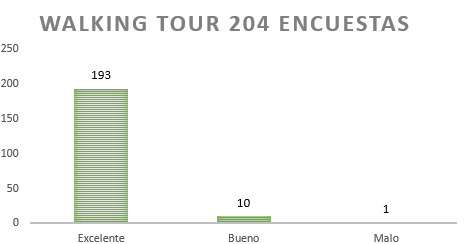 En la Dirección de Turismo y Desarrollo Económico estamos enfocados en que el turista tenga una estadía tranquila y placentera. Es por eso que se cuenta con un área de atención legal en la cual se orienta y se asesora al turista en cualquier problema que se pueda suscitar ya sea con empresas, o personas que se dedican a la atención al turismo. Se realizaron 42 asesorías legales.Actualmente hay 5 módulos activos en diversos puntos del municipio, estos módulos tienen la finalidad de ofrecer información a todos los turistas nacionales y extranjeros. Un punto fundamental para esta administración es embellecer al municipio nos reunimos con el Ing. José de Jesús Palacios presidente del centro histórico y con las siguientes direcciones obras públicas, padrón y licencias, proyectos estratégicos, desarrollo urbano y medio ambiente, para dar seguimiento de la imagen y señalética hacia el mirador del cerro de la cruz, además de los temas del embellecimiento de las rinconadas del centro histórico de Puerto Vallarta.  EVENTOS DE IMPACTO PARA LA ECONOMÍA EN PUERTO VALLARTALa Dirección de Turismo y Desarrollo Económico, en conjunto con empresarios, restauranteros, hoteleros, sector educativo, clubes deportivos y dependencias del ayuntamiento, realizamos diversos eventos artísticos y culturales, deportivos, congresos, gastronómico, filmaciones y hermanamientos como lo fueron:EVENTOS ARTÍSTICOS Y CULTURALESEs de suma importancia fomentar e impulsar las actividades culturales y artísticas a nivel nacional e internacional, así como estimular a los vallartenses para que desarrollen sus habilidades a través de nuestra cultura. Durante este trimestre, se brindó apoyo para la realización de diversos eventos culturales entre los que se destacan: XXX Encuentro Internacional del Mariachi y la charrería.EVENTOS GASTRONÓMICOS Somos un destino reconocido internacionalmente por su gastronomía y su oferta culinaria con una variedad de combinaciones que refleja la riqueza del patrimonio cultural y natural de esta región. La gastronomía de Puerto Vallarta incluye una gran variedad de platillos, su especialidad son todos aquellos productos que vienen del mar. La Dirección de Turismo y de Desarrollo Económico participó con gran interés en los diferentes eventos gastronómicos que se llevaron a cabo en el municipio entre los que se resaltan: Festival de mango participaron 25 restaurantes donde ofrecieron diversos platillos, postres, bebidas realizada a base de mango. Edición 14ta. del festival del aguachile participaron más de 12 negocios ofreciendo 50 variedad de platillos y teniendo una asistencia de aproximadamente 3,000 personas.EVENTOS DEPORTIVOSNuestro destino se ha convertido en uno de los principales exponentes del deporte de alta competitividad a nivel nacional e internacional, la  Dirección de Turismo y Desarrollo económico gestionó algunos espacios para la realización de los eventos deportivos como son: Caravana de los vehículos Honda BR-V, nado de aguas abiertas. CONGRESOSPuerto Vallarta es la sede perfecta para el turismo de congresos y convenciones, por lo que cada vez más profesionales en la industria de eventos y reuniones eligen nuestro destino que cuenta con espacios especialmente diseñados para eventos, incluyendo el Centro Internacional de Convenciones, aunado a una amplia conectividad aérea, terrestre y marítima hacia las principales ciudades de México y países como Estados Unidos y Canadá. Actualmente en nuestro destino se han realizado algunos congresos como son: XXV Congreso Nacional de Avicultura dejó una derrama económica de 4´300,000 pesos.HERMANAMIENTOSCon el objetivo de fortalecer las relaciones sociales, culturales, económicas e impulsar la promoción turística entre los destinos, lo cual brindará la oportunidad de tener excelentes resultados en materia de turismo y generar vínculos de colaboración, promoción, alianzas y posicionamiento de cada uno de los mercados, para el desarrollo económico, entre otras acciones que promoverán el flujo de turistas durante todo el año. Se han realizado los siguientes hermanamientos:Puerto Vallarta - MCALLEN TEXAS A fin de fortalecer los lazos de amistad e intercambio turístico, cultural y de desarrollo, Puerto Vallarta y McAllen ratificaron su hermanamiento. Ratifican el hermanamiento entre Puerto Vallarta - Aguascalientes El gobierno de Puerto Vallarta ratificó su hermanamiento con esta importante ciudad de la que Puerto Vallarta se ha convertido en un segundo hogar para sus habitantes durante cada periodo vacacional. Sesión Informativa consulado de E.U.A en Puerto Vallarta La Dirección de Turismo y Desarrollo Económico organizó una sección informativa, ofrecida por el consulado general de los Estados Unidos de América de Guadalajara. Se tocaron temáticas como Visas, Procesos consulares, Pensiones, Estrategias antifraudes.Por otro lado, cabe hacer mención que tenemos activo y en función el internet inalámbrico gratuito en las instalaciones de la Unidad Municipal Administrativa (UMA) donde a diario nos visitan ciudadanos para hacer distintos trámites y servicios los cuales brinda el ayuntamiento. También el corredor turístico del malecón de puerto Vallarta, con ello apoyando al turista el cual visita nuestro puerto, dándole con esto un plus a nuestro puerto donde la ciudadanía puede tener libre acceso mientras recorre el malecón sin generarles costo alguno.ORDEN AL COMERCIO INFORMAL EN LA VÍA PÚBLICACon el objetivo de promover un desarrollo económico local competitivo y proporcionar a visitantes nacionales y extranjeros la oportunidad de disfrutar productos y servicios de alta calidad, es esencial establecer un entorno de comercio formal que garantice la excelencia en lo que se ofrece. Para lograr este propósito, se hace imperativo implementar una regulación eficaz que englobe a comerciantes y proveedores de diversos servicios. Además, es necesario llevar a cabo una supervisión tanto en espacios públicos como en establecimientos para asegurar el cumplimiento de las normativas comerciales.En este contexto, la Administración Pública ha tomado medidas concretas para alcanzar esta meta., Estas acciones son fundamentales para garantizar un ambiente comercial justo y transparente, beneficiando tanto a los negocios locales como a los consumidores.Durante el periodo actual se obtuvieron los siguientes resultados:La Dirección de Padrón y Licencias emitió 380 licencias nuevas y 1,023 refrendos de comercios establecidos, obteniendo la siguiente recaudación: Así mismo, la Dirección de Padrón y Licencias emitió 25 licencias nuevas y 639 refrendos de comercios en vía pública, obteniendo la siguiente recaudación: A su vez se otorgaron los siguientes Permisos Provisionales Giros Restringidos: PERMISOS PROVISIONALES GIROS BLANCOS Y/O EVENTOSCOMERCIO EN VÍA PÚBLICACon el objetivo de ofrecer un servicio eficiente a nuestros usuarios, la Jefatura de Padrón y Licencias implementó un chatbot en el mes de septiembre. Esta herramienta tecnológica brinda atención inmediata a los empresarios que desean abrir un negocio en el municipio de Puerto Vallarta y necesitan conocer los procesos y requisitos para obtener la licencia de funcionamiento. La implementación del chatbot ha reducido significativamente las visitas a las ventanillas de atención, ya que permite a los usuarios obtener la información que necesitan sin necesidad de desplazarse físicamente.Durante este mes, se llevaron a cabo un total de 436 interacciones a través del chatbot, lo que demuestra su eficacia como una alternativa práctica y conveniente para nuestros usuarios."Durante el trimestre que se reporta, la Dirección de Inspección y Reglamentos llevó a cabo las siguientes acciones para preservar el orden del comercio en la vía pública de nuestro municipio:ESTRATEGIA 3.3. EMPRENDIMIENTO E INNOVACIÓNSe realizó la capacitación INBOUND MARKETING, dirigida a dueños de micro y medianas empresas turísticas, proporcionando herramientas para enriquecer sus negocios mediante técnicas de mercadotecnia. El Inbound Marketing, se traduce como mercadotecnia interna y es más conocido como marketing de atracción, el cual constituye un conjunto de técnicas que permiten a las empresas turísticas llegar a sus clientes. Contamos con la presencia de 30 empresarios.Se llevó a cabo la “Jornada de Capacitación Empresarial” que se llevará a cargo de la dirección de Turismo y Desarrollo Económico en coordinación con la subdirección de Desarrollo Empresarial los cursos serán los siguientes:Facebook Ads, impartido por el Lic. Victor Gil Ulloa; aquí aprenderás a administrar tus anuncios, medir resultados y optimizar tus inversiones en productividad. También se enseñará en este curso cómo conseguir que tus anuncios lleguen a clientes potenciales y aumenten significativamente las ventas en tus productos y servicios. En el curso tuvimos la presencia de 17 participantes¿Qué significa dirigir un negocio?  impartido por el Lic. Francisco Espino Prado De cada 10 emprendimientos solo dos pasan los primeros años, esto se debe a la inexperiencia en el manejo de un negocio. Dirigir es actuar como la cabeza en el cuerpo; comandar desde la adecuada organización y productividad hacia el logro de los objetivos. En el curso tuvimos la presencia de 20 participantesManejo y control del estrés laboral y personal impartido por la terapeuta Maribel Ramírez, en este curso se abordarán los conceptos del estrés laboral y personal, que lo ocasiona y se darán técnicas que permitan minimizar los efectos del estrés en la salud. En el curso tuvimos la presencia de 30 participantesTaller de Salud Financiera impartido por la Lic. Adriana Ramírez y el Ing. Vicente Herrera se hablarán de los siguientes temas, finanzas personales y empresariales, Diagnóstico de Salud Financiera, Instrumentos Financieros, Riesgos Financieros. En el curso tuvimos la presencia de 16 participantesDe Ahorrar a Inversionistas impartido por la Lic. Miriam Lian este curso ayudará tanto a empresarios como colaboradores a aprender cómo transformarse de ahorrador a inversionista, cambiando desde su Mindset, paradigmas. Descubrirán la importancia de poner a trabajar su dinero estancado y protegerlo de la inflación, conceptos financieros básicos y sobre todo cómo elegir una buena inversión de acuerdo a su meta y perfil de inversionista. En el curso tuvimos la presencia de 19 participantesTomando en serio mi retiro impartido por la Lic. Ivonne Huacuja conoce la realidad del retiro en México y encuentra alternativas para lograr una mejor calidad de vida. En el curso tuvimos la presencia de 22 participantesSe llevó a cabo el Foro Transversal del IMSS y la Feria de la Salud en las instalaciones de la Unidad Municipal Administrativa (UMA), dichos eventos son organizados por parte del IMSS a través de la Dirección de Turismo y Desarrollo Económico en coordinación con la Subdirección de Desarrollo Empresarial y son con el objetivo de presentar y difundir los servicios que ofrece el IMSS a empresas y derechohabientes a través de la estrategia entornos laborales, seguros y saludables (ELISSA) mediante un espacio de diálogo con los diferentes sectores empresariales para las diversas acciones que ofrece la estrategia y dar cumplimiento a las normatividades. Cabe hacer mención que simultáneamente se ejecutó la feria de la salud (solo para derechohabientes del IMSS) la cual proporcionó el servicio del PREVENIMSS  dando atención de diabetes, hipertensión, obesidad, vacunación, planificación familiar y papanicolaou.Se realizó la presentación del Proyecto denominado: Cadenas Productivas de los sectores económicos de Puerto Vallarta como punto de partida para la identificación de oportunidades de emprendimiento e Innovación social. Esto forma parte de los trabajos que realiza NODESS OCEANOSS que forma parte del H. Ayuntamiento de Puerto Vallarta y el Centro Universitario de la Costa.ESTRATEGIA 3.4. INTEGRACIÓN AGROPECUARIALos días 20 de Julio y 21 de septiembre del 2023 se llevaron a cabo las reuniones programadas del Consejo Municipal en los salones de los ejidos de la Papala y el Jorullo de las que resultaron las solicitudes de apoyo con maquinaria para los diferentes ejidos del municipio, entre otros asuntos. Se llevaron acciones para cumplimiento de ley de Fomento y Desarrollo Pecuario de Jalisco como se describen en las gráficas. 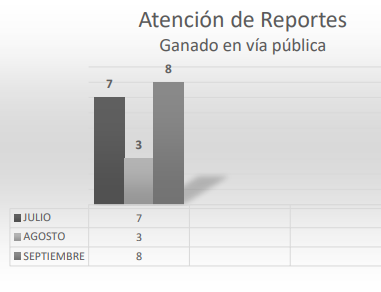 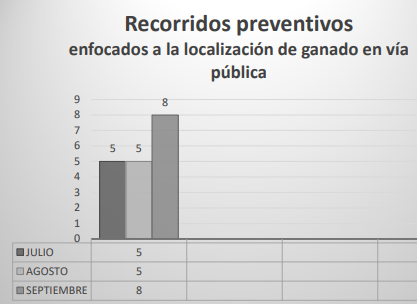 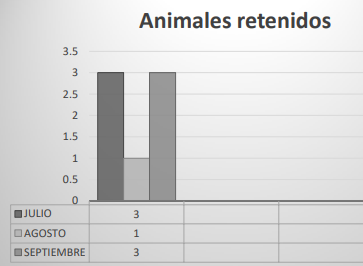 Se da el seguimiento a las Gestiones Estatales y Federales.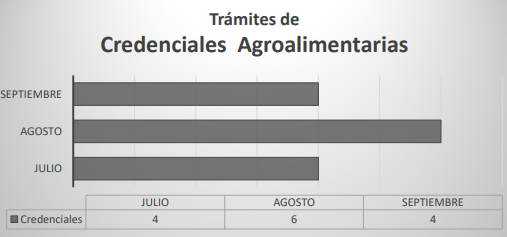 A continuación, se hace un reporte de actividades realizadas por cada unidad del día 01 de julio al 30 de septiembre de 2023, según el programa de trabajo, detallando la meta alcanzada.3.5. Mercado local resiliente. Con el fin de promocionar los mercados municipales, se llevó a cabo la primera edición del evento denominado “Sabor en competencia” consistiendo en un masterchef. La jefatura de mercados municipales trabajó en colaboración con la Dirección de Turismo y Desarrollo Económico y así como los locatarios, el interés principal es apoyar la economía de los locatarios y darle difusión regional, local e internacional. En esta primera competencia participaron los siguientes restaurantes: * Restaurante que bola	             * Mariscos Tinos		*Restaurante MasameSe llevaron el primer lugar:*La tienda grande			*Mi QuerenciaSe contó con la presencia de los Jueces
* Restaurante Tintoque (Chef Aron Castañeda)*Universidad Vizcaya (Chef Ilse Ortega Rivera)*Universidad de la Veracruz (Chef Joacy Rodriguez Razo)En este evento se contó con la presencia de artistas participantes como lo fueron: La asociación de charros del pitillal, Vallarte, escuela de ballet, Saxofonistas entre otros.El evento contó con la presencia del presidente Municipal Luis Alberto Michel Rodriguez, la presidenta del DIF municipal, Lic. María de Jesús “Chuyita” López Delgado, El director de Turismo y Desarrollo Económico Ing. Christian Salvador Preciado Cázares y La regidora presidenta de la Comisión de Seguridad y Transito Sara Mosqueda Torres. Para lograr este evento se realizaron los siguientes trabajos, durante 3 meses de anticipación, en coordinación con la Dirección de Turismo y Desarrollo Económico y locatarios del Mercado.*Planeación del evento			*Definición de Requerimientos*Gestión de Infraestructura			*Gestión de Permisos*Gestión de Tránsito, Seguridad y Vigilancia	*Invitación a los diferentes artistas*Gestión de cocinas con la Universidad Vizcaya	*Definición de reglas para los participantes del evento.*Definición del programa del evento.*Grabación de vídeos y toma de fotografías.*Publicación en redes sociales para promoción del evento.*Instalación del sistema de gas y eléctrica.*Instalación de cocinas prestadas por la universidad Vizcaya.EJE 4. TERRITORIO Y PROTECCIÓN AMBIENTALOBJETIVO: Gestión sostenible del territorio, con crecimiento urbano ordenado y compacto, perspectiva metropolitana, conservación y mejoramiento para la prestación de servicios ambientales ecosistémicos, así como acciones que permitan afrontar de manera resiliente los impactos del Cambio Climático.ESTRATEGIA 4.1. DESARROLLO URBANO Y METROPOLITANOPara contar con un adecuado desarrollo urbano equilibrado con visión metropolitano, es necesario contar con una eficiente planeación y gestión urbana, para lo cual, durante el periodo que se informa, la Dirección de Desarrollo Urbano y Medio Ambiente ha realizado las siguientes acciones:Con el propósito de generar la seguridad jurídica de la tenencia de la propiedad urbana, el área de Edificación y Licencias dio atención y se entregó el resolutivo correspondiente de un total de 580 trámites sobre cumplimiento a las bases normativas en materia de Edificación, entre los cuales se encuentran las Licencias para Edificación, Prórrogas, Terminaciones de obra, Alineamientos, Reparaciones, Remodelaciones, así mismo, se otorgaron 120 Licencias de construcción, mediante las cuales ingresaron a las arcas municipales 126.6 millones de pesos por concepto de trámites de licencias de edificación inicial, regularización y ampliación. A continuación, se reportan la totalidad de trámites específicos atendidos:Cabe hacer mención que durante este periodo se otorgó 2 Licencias de construcción de vivienda plurifamiliar vertical, la cual recaudó $10,272,099.5 millones de pesos, por contribuciones especiales por incremento en el coeficiente de utilización de suelo (ICUS).La Subjefatura de Nomenclatura entregó un total de 176 números oficiales, con cuyos trámites se recaudó 71,511 mil pesos; de igual manera se otorgaron 130 números provisionales en diversas colonias del municipio.La Jefatura de Dictaminación atendió un total de 1,023 trámites, de los cuales 170 corresponden a Dictamen Definitivo favorable, 367 dictámenes para la compatibilidad de comercio, 430 dictámenes de trazos, usos y destinos, 15 dictámenes de uso de suelo, 13 sub divisiones y 28 régimen de condominio.En relación al Control y vigilancia de permisos de construcción vigentes y supervisión de los trabajos realizados conforme a lo autorizado, el área de Inspección y Vigilancia de obras efectuó 750 acciones urbanísticas, dando de esta manera la atención y seguimiento a 332 quejas, de las cuales se procedió con 98 apercibimientos, 229 actas y ordenes de inspección y 91 clausuras a obras de construcción. De igual manera, se efectuaron revisiones de los trámites para licencia de construcción, en donde se verificó que las edificaciones cumplan con lo manifestado en los trámites.Así mismo, se otorgó a la ciudadanía apoyos de autoconstrucción de plantas bajas, otorgando 9 permisos, entre la cuales se encuentran las colonias Villas Universidad, Palmar del Progreso, El nogalito, Tamarindos Ixtapa, La Trinidad, Villas Universidad, José María Morelos y Pavón, Loma Bonita, Nuevo Ixtapa y Mojoneras.La Regularización de asentamientos humanos En la duodécima sesión de la Comisión Municipal de Regularización (COMUR) llevada a cabo en septiembre, se aprobaron los siguientes dictámenes:Se aprobaron 14 dictámenes de acreditación de titulación para la colonia Ampliación Rancho Nácar, basados en los artículos 3 y 34 fracción I, 35, 36 y 37 de la Ley para la Regularización y Titulación de Predios Urbanos en el Estado de Jalisco.Se aprobaron 27 dictámenes de acreditación de titulación para la colonia Valle Azul.Se aprobaron 13 dictámenes de riesgos para las siguientes colonias: Chula Vista, Cañadas Vallarta, Vista Diamante, El Cantón II, Ojo de Agua III, Bosques de la Primavera, Brisas Ixtapa I, Los Arcos, Brisas Ixtapa II, Colinas del Bosque, Vista Golf, Ampliación Colinas del Bosque y Laguna del Valle.En cuanto a las solicitudes aprobadas de Estudio, Análisis y Opinión de los elementos Técnicos de las siguientes colonias: Ampliación Vista del Mar, Ampliación Vista del Mar Fracción 1, Ampliación Vista del Mar Fracción 2, Ampliación Diamante, Nápoles, Colorado Sur, La Rosa y Parotas del Valle.Se ha desarrollado la propuesta del Reglamento de Regularización para el municipio de Puerto Vallarta, con la colaboración de diversas áreas, como Jurídico Municipal, Tesorería, Secretaría General, Desarrollo Social, Sindicatura, Subdirección de Catastro y el Gabinete de Presidencia. Actualmente, el reglamento se encuentra en proceso de revisión técnica.Aunado a todas estas acciones llevadas a cabo por las áreas que conforman la dirección de Desarrollo Urbano y Medio Ambiente, la Subdirección de Vialidad abonó al propósito de mejorar la infraestructura de movilidad en nuestro municipio, llevando a cabo, con el fin de mantener un mejor orden y control en la Vialidad, la identificación de los espacios habilitados para estacionarse debidamente y así también para obtener una mejor imagen de nuestro puerto, realizando de esta manera trabajos de Balizamiento de los cuales se desprenden el pintado de lo siguiente: líneas amarillas, líneas blancas, machuelos, límites de velocidad, zonas peatonales, flechas, zona de alto, topes, cortina de topes, zona escolar y agujas de separación de tránsito, ascendiendo a un total de  7,518 metros pintados. Proyectos Estratégicos El crecimiento poblacional de Puerto Vallarta, a causa de diversos fenómenos económicos y sociales, genera una demanda de servicios y equipamiento compleja y variada, por lo que es primordial planificar y ejecutar de forma eficiente y eficaz el desarrollo urbano de la Ciudad, así contar con una infraestructura funcional, en este alcance, el Gobierno Municipal tiene como objetivo ampliar, mejorar y conservar en buen estado la infraestructura urbana del municipio, mediante la ejecución de obra estratégica necesaria para un desarrollo integral. Derivado de planeación estratégica del desarrollo urbano del municipio, durante el periodo de julio a septiembre del presente año 2023, la Dirección de Proyectos Estratégicos realizó las siguientes actividades para la proyección de obras estratégicas de desarrollo:50 levantamientos topográficos.10 vuelos fotogramétricos.Apoyo a vinculación con SEDATU en la realización de placas del gobierno de México correspondientes al programa de mejoramiento urbano 2023Propuestas y/o Proyectos de obras:16 proyectos de pavimentación a base de concreto hidráulico10 Ortofotos con fotografía02 Alineamientos01 Rehabilitación de mercados municipales (5 de diciembre y Emiliano Zapata)01 Rehabilitación de parques03 Proyectos de empedrado a base de mortero13 Rehabilitación de banquetas de escuelas, vialidades y río Cuale03 Muros perimetrales de panteones01 Muro de contención canal calle Aldama02 Gaviones02 levantamientos topográficos de túneles de la zona de libramientoRealización de proyecto de rampa de ingreso a gastronómicosRehabilitación andador LangaricaRealización Proyecto para la rampa paso del molinoProyecto de semaforización y balizamiento de las calles Jesús González Gallo y Fidel Velázquez Revisión de Ubicación de postes de TELMEX sobre calle Polonia esquina calle Francisco I MaderoProyecto para la construcción de la casa de la cultura en la colonia Jardines Ixtapa.Levantamiento Topográfico del mercado de artesanías del Rio Cuale.Programa de talleres que se impartirán en vacaciones de verano en el CDC de la montaña Reparación del domo de ágora de la lijaSe realizó reparación del cerco eléctrico del CDC de la montañaEn cumplimiento a lo planteado en nuestros compromisos de mejorar la movilidad en el municipio en este año 2023, se realizaron trabajos de mantenimiento y mejoramiento de calles a través del despliegue de cuadrillas de bacheo a más de 30 colonias del municipio entre ellas: Emiliano Zapata, Centro, El Caloso, Las Peñas, Las Canoas, El remance, 12 de octubre, las gaviotas, las Aralias, 5 de diciembre, villas del puerto, Jardines del Puerto, fracc. Vallarta 500, Vallarta 750, Aramara, Valentín Gómez Farías, Barrio Santa María, ex haciendas el Pitillal, zona hotelera norte, fracc. Villa Sol, El Pitillal, Las Juntas, Ixtapa, Deleg. las Palmas, Zona romántica, Paso ancho, Versalles, Parque las palmas; en suma, hasta este trimestre, más de 5,840 m2 de bacheo.Avance de proyectos de Obra pública en proceso del trimestre que se informa:ESTRATEGIA 4.2. PLANEACIÓN TERRITORIALCon el propósito de que en nuestro municipio cuente con un instrumento de ordenamiento ecológico, con enfoque de conservación y mejoramiento de los servicios ambientales, la Dirección de Desarrollo Urbano en colaboración y mediante la Subdirección de Medio Ambiente, llevaron a cabo las siguientes acciones.La Jefatura de Instrumentos Urbanos En el tercer trimestre de este año, se han llevado a cabo diversas actividades destinadas a mejorar las condiciones del territorio y promover la integración plena en la vida urbana. Algunos de los avances más destacados son:Parques Ecológicos: Se ha alcanzado un avance del 80% en este proyecto, que se encuentra en seguimiento administrativo. El proyecto se ha presentado a las comisiones edilicias del H. Ayuntamiento para su dictaminación y aprobación.Consejo Municipal de Desarrollo Urbano: Se ha avanzado un 25% en la actualización del Reglamento de Gestión a través de 5 reuniones quincenales. Estas reuniones han sido clave para el proceso de actualización.Corazón Urbano: Este programa se enfoca en mejorar espacios públicos y se encuentra en la etapa de diagnóstico, con un avance del 35%. Se busca coordinación con varias direcciones municipales para llevar a cabo una prueba piloto en la segunda etapa "Garantizar".Programa de Ordenamiento Territorial de la Zona Metropolitana Interestatal de Puerto Vallarta-Bahía de Banderas: Se ha avanzado un 95% en este programa, con seguimiento administrativo a nivel federal. Se han conformado comisiones y se ha coordinado con diversas entidades estatales para publicar el dictamen de Congruencia de Jalisco y Nayarit.Capacitación en Sistemas de Información Geográfica: Se ha avanzado un 30% en la capacitación de la jefatura de Dictaminación y la jefatura de Fraccionamientos en el uso de Sistemas de Información Geográfica para agilizar trámites en la Dirección de Desarrollo Urbano.Actualización del Reglamento del CMDU: Con un avance del 85%, se han aprobado las observaciones de sindicatura en la actualización del Reglamento del Consejo Municipal de Desarrollo Urbano.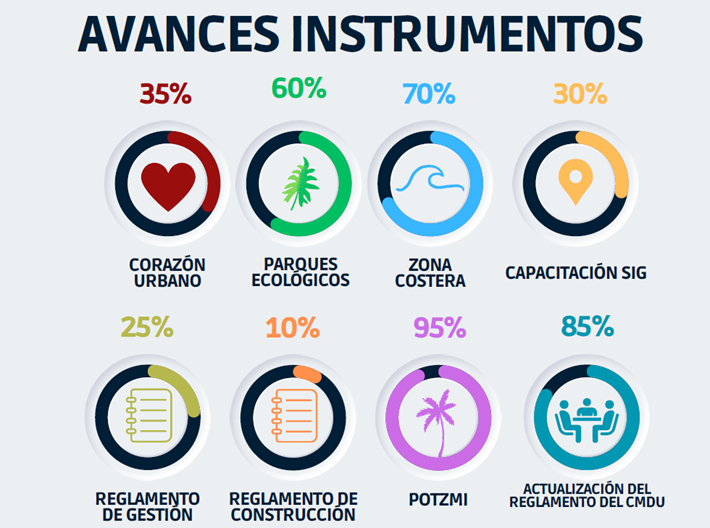 Estos avances reflejan los esfuerzos y actividades realizadas en el tercer trimestre del año para mejorar las condiciones urbanas y promover el desarrollo del territorio en Puerto Vallarta.DIFUSIÓN DE ZONAS DE RIESGO POR EVENTOS NATURALESContinuamos trabajando en la difusión de zonas de riesgo por eventos naturales como parte de nuestros esfuerzos para fortalecer la cultura de la resiliencia en el municipio. El objetivo es mantener a la ciudadanía bien informada sobre los peligros a los que nos exponemos ante fenómenos hidrometeorológicos y brindar recomendaciones para evitar situaciones de riesgo.Durante este trimestre, se emitieron un total de 92 reportes meteorológicos, 121 gráficos de condiciones de playa, y 92 gráficos que detallan la altura de las olas y la velocidad del viento. Estos recursos proporcionan información esencial para aquellos que disfrutan de nuestras playas, permitiéndoles hacerlo de manera segura.Además, se emitieron 77 avisos de potencial de lluvias y 126 avisos de pronóstico, proporcionando información actualizada sobre las condiciones climáticas para que la comunidad pueda estar preparada y tomar medidas preventivas. Este esfuerzo continuo es fundamental para garantizar la seguridad de nuestros ciudadanos frente a eventos naturales.ESTRATEGIA 4.3. BIODIVERSIDADPara garantizar la sustentabilidad de los recursos naturales y la biodiversidad, durante el periodo que se informa, la Subdirección de Medio Ambiente ha implementado las siguientes acciones, instrumentos jurídicos, programas y proyectos encauzados a la protección, conservación y restauración del ambiente del Municipio de Puerto Vallarta:Manejo y Rescate de Vida SilvestreEl Programa de Manejo y Rescate de Vida Silvestre tiene como objetivo salvaguardar la vida silvestre que se encuentra en peligro por las diversas situaciones, dando revisión y atención médica veterinaria a los ejemplares de fauna que son capturados, resguardados y liberados en su ámbito natural, realizando las siguientes actividades clasificadas en tres proyectos:De las acciones llevadas a cabo por la subdirección de medio ambiente se realizó el cambio de mallas y de polines, así como los detalles del levantamiento del campamento del Tortuguero del Holly.A su vez en coordinación con la dirección de seguridad ciudadana, Los elementos de la patrulla verde durante este trimestre comprendido de julio a septiembre, Se han atendido hasta el momento un total de 568 reportes de la policía ecológica, continuando con la vigilancia para que se le dé cumplimiento a las leyes y reglamentos enfocados a la protección de la riqueza natural de Puerto Vallarta. Así también como en la atención y cuidado de los animales, fortaleciendo la conciencia ecológica.Trabajando en coordinación con el Centro de Control, asistencia animal y Albergue Municipal.  Atendiendo fauna doméstica, como silvestre y asuntos relacionados con el medio ambiente, con atención a través de las llamadas al 911 de Base Calle.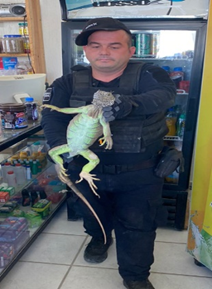 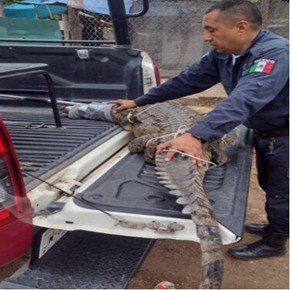 Atención a Denuncias CiudadanasDiariamente se atienden las denuncias recibidas, realizando recorridos de inspección en la mancha urbana y zona rural, dando atención a todo tipo de denuncias en materia ambiental, verificando talas clandestinas, vertimiento de materiales provenientes de construcciones (escombro) en lugares no autorizados, descargas de aguas negras en forma clandestina en vía pública, cuerpos de agua o suelo, así como agentes contaminantes a la atmósfera que rebasen los límites máximos permisibles.Educación AmbientalEl Programa de Educación Ambiental tiene como objetivo la concientización del Medio ambiente en la sociedad, realizando campañas encaminadas al medio ambiente, así mismo promover por medio de las redes sociales contenido alusivo de acciones amigables con el medio ambiente y datos importantes de la misma en la sección ¿Sabías que? con el fin de crear conciencia sobre el ambiente.Bienestar Animal Dando cumplimiento a nuestro Reglamento de Tenencia Responsable y Protección de Animales Domésticos; se logró atender 117 reportes de la ciudadanía, tratando la problemática que existe en las colonias de nuestro municipio sobre el tema principalmente de maltrato animal, atendiendo consultas e inconformidades vecinales; durante este trimestre llegamos a 59 hogares vallartenses.Así también, la Subdirección de Bienestar Animal, llevó a cabo la implementación de las siguientes campañas y/o eventos:El programa de esterilizaciones gratuitas, nos acercamos a diferentes colonias de Puerto Vallarta, en este trimestre se logró esterilizar 272 animales de compañía, con el objetivo disminuir problemas de salud pública en nuestra población y con ello evitar la proliferación de animales domésticos en situación de calle; en promedio el costo por cirugía es de $500.00 por lo tanto estamos hablando de que conseguimos que 272 familias vallartenses obtuvieron  un ahorro en su economía, lo que representa un total de $136,000.00 (ciento treinta y seis mil pesos).1.      Eventos de adopciones “ADOPTA A UN AMIGO”A través del centro de control y salud animal, se logran atender las denuncias de la ciudadanía, sobre temas principalmente de maltrato y crueldad animal, ingresando a medida de nuestras instalaciones perros y gatos que se encuentre en peligro su vida, brindando atención veterinaria y posteriormente consiguiendo integrarlos a nuestro programa de adopciones, en este trimestre se logró dar en adopción:Cabe mencionar que en trabajo en equipo con Asociaciones Civiles se logró enviar al extranjero 3 perros, que se consiguió reubicar en hogares principalmente en Estados Unidos y Canadá.ESTRATEGIA 4.4. RÍOS, PLAYAS Y MAREn tema de Ríos, playas y mar, la Subdirección de Medio Ambiente está comprometida en el cuidado de nuestras playas, que son nuestra área natural más visitada en este puerto, es por ello que para seguir siendo conocido como uno de los puertos más bonitos, se ha llevado a cabo la ejecución del Programa Playa Certificada con el propósito de seguir demostrando que nuestras aguas son limpias y en buenas condiciones para que nuestros habitantes y visitantes puedan seguir disfrutando de ellas, es por eso que se sigue buscando la certificación de las mismas, encaminado para lograr este objetivo mediante diversas acciones: Realización de muestreos en playa de oro, camarones y palmarés. Vuelo de Dron para transectos de residuos en playa camarones, playa de oro y palmarés.Recorridos adyacentes en playas Oro, camarones y palmarés. Reunión con hoteles y condominios playa de oro y SEMARNAT para cumplir con los 33 criterios del Galardón Internacional Blue Flag y con la normatividad aplicable de certificación del Instituto Mexicano de Normalización y Certificación, A.C. (IMNC)La Subdirección de Medio Ambiente también implementa el Programa de Reforestación, el cual tiene como fin el generar que en nuestro municipio existan más áreas naturales, así como fomentar con la ciudadanía sobre el cuidado y el respeto sobre nuestros árboles, es por ello que durante este periodo en diversas áreas públicas de la ciudad se han plantado árboles, así como se hecho la entrega de árboles a la ciudadanía, para que puedan ser partícipes de ese programa, siendo estos los resultados:ESTRATEGIA 4.5. CAMBIO CLIMÁTICO. En relación al importante tema del Cambio Climático, la subdirección de Medio Ambiente ha realizado el seguimiento de 3 de las acciones que están contempladas en el programa municipal de cambio climático ha sido encaminado a la reforestación, a la educación ambiental y al rescate de la fauna.EJE 5. GOBIERNO PARA RESULTADOSOBJETIVO: Garantizar un gobierno abierto y transparente, basado en resultados de desarrollo, que combate a la corrupción, consolide la confianza y participación de la sociedad.ESTRATEGIA 5.1. COMBATE DE LA CORRUPCIÓNLa Contraloría Municipal desempeña un papel esencial como el Órgano de Control Interno, ejecutando las atribuciones conferidas por la Ley del Gobierno y la Administración Pública Municipal. Esta entidad asume la responsabilidad de organizar el sistema de control, supervisión y evaluación de la gestión local, incluyendo la administración de los recursos públicos, entre otras funciones. Todas estas actividades se orientan hacia la prevención y erradicación de actos de corrupción. Las competencias de esta instancia interna de control incluyen el seguimiento de las auditorías realizadas en la entidad municipal, con un enfoque específico en la prevención de prácticas corruptas por parte de los funcionarios públicos. Durante el período reportado, un total de 253 funcionarios cumplieron con la presentación de sus declaraciones patrimoniales y de intereses. Además, se llevaron a cabo notificaciones con el fin de regularizar la situación de los servidores públicos que no habían cumplido con dichas declaraciones. Estas acciones son parte de nuestros esfuerzos continuos para garantizar la transparencia y la integridad en nuestra administración municipal.   Auditoría financieraGlosa financiera: Recibimos y tramitamos 2,652 solicitudes para pago de proveedores, para la verificación del soporte documental, comprobación, justificación, fundamentación y motivación del pago con recursos públicos.Auditoría de obra públicaGlosa obra pública: Recibimos y tramitamos 48 solicitudes para pago de estimaciones, anticipos y finiquitos de obras públicas, ejecutadas con recursos públicos municipales y federales, se llevaron a cabo 79 verificaciones de campo. Área de responsabilidadesProcedimientos de responsabilidad administrativa: Tenemos registrados 11 expedientes por probable responsabilidad administrativa en contra de servidores públicos, los cuales se encuentran en investigación para su resolución.                              	                           ESTRATEGIA 5.2. TRANSPARENCIA Y RENDICIÓN DE CUENTASEn cumplimiento de facilitar el acceso a la información pública para toda la población, durante este periodo, la Unidad de Transparencia de la Dirección de Desarrollo Institucional ha realizado las siguientes acciones encaminadas al cumplimiento de la Ley de Transparencia y Acceso a la Información Pública:Durante este periodo se reporta que se recibieron y desahogaron en tiempo y forma un total de 552 solicitudes de acceso a la información, recibidas de la siguiente forma:En ese mismo orden de ideas se recibieron y desahogaron en tiempo y forma 151 recursos revisión derivadas de las inconformidades planteadas por parte de los diversos peticionarios de las solicitudes de acceso a la información pública.En cuanto a las determinaciones de cumplimiento se emitieron 37 .Asimismo, se informa que se recibieron y desahogaron en tiempo y forma 42 recursos de transparencia.  Como parte de ser una Administración transparente es primordial informar los resultados de la gestión del gobierno municipal, siendo necesario realizar diversas acciones que logren comunicar a la población los resultados obtenidos, al Respecto, durante el trimestre que se informa, la Jefatura de Control y Seguimiento de la Dirección de Desarrollo Institucional llevó a cabo lo siguiente:Se realizó el segundo informe de gobierno en conjunto con todas las dependencias del H. Ayuntamiento de Puerto Vallarta. Se llevó a cabo la segunda sesión del COPLADEMUN donde se presentó la herramienta de (SIMIREM) Sistema Integral de Medición de Indicadores y Resultados, que nos permitirá medir los programas que se llevan a cabo en las  Matriz de Indicadores de Resultado (MIR).En el mes de septiembre se realizó la segunda evaluación de la guía consultiva de desempeño municipal que está dividida en 8 módulos. Tuvimos la presencia del enlace estatal Juan Daniel Salas Aceves quien estuvo al pendiente de la evaluación. Se vivió un ambiente de mucha colaboración y participación de todas las dependencias que fueron evaluadas. Contamos con la presencia de 65 funcionarios públicos. Para consolidar la implementación del gobierno digital, la Subdirección de Tecnologías de la Información y Gobierno Electrónico realizó las siguientes acciones:Se llevó a cabo la actualización del programa Sistema Integral de Monitoreo de Indicadores de Resultados Municipales (SIMIREM).ESTRATEGIA 5.3. GESTIÓN EFECTIVACon la finalidad de Eficientar el desempeño del Recurso Humano de esta Administración, durante este periodo la Jefatura de Recursos Humanos implementó diferentes técnicas que a continuación se mencionan: Se han formalizado convenios de colaboración en materia de servicio social y prácticas profesionales con las siguientes instituciones educativas tanto públicas como privadas a nivel Medio Superior y Superior: Universidad Arkos, CONALEP, GEDISA, ICEP, Tecnológico Mario Molina, CUSUR de la UDG, UNIVA, UNE, Universidad de la Vera-Cruz, CECATI, CBTIS 68, Universidad Ibero, Universidad Continental y Universidad Vizcaya.Actualmente 155 estudiantes de las Instituciones Educativas con las que se tiene celebrados convenios de colaboración que prestan sus servicio social y prácticas profesionales en diferentes dependencias que conforman este H. Ayuntamiento Constitucional de Puerto Vallarta.Se encuentran activos convenios de descuentos para beneficio de los servidores públicos con las siguientes Instituciones Educativas tanto públicas como privadas a nivel Medio básico, medio superior y superior: Universidad Arkos, Linguatec, ICEP, Tecnológico Mario Molina, UNIVA, UNE, Universidad de la Vera-Cruz, Proulex. Colegio Jefferson, Vital Health.ESTRATEGIA 5.4. MEJORA REGULATORIA Y MODERNIZACIÓN ADMINISTRATIVADurante el período, la Dirección de Mantenimiento de Bienes e Intendencia realizó una amplia gama de servicios de mantenimiento, tanto preventivos como correctivos, en diversas instalaciones del patrimonio municipal. Además, brindaron apoyo a diversas áreas y espacios públicos, incluyendo áreas verdes, mercados municipales y lugares culturales. Los servicios más comunes proporcionados incluyeron:Col. Educación y en la col. la floresta se realizaron trabajos de pintura en puente vehicular, Dirección de servicios públicos municipales trabajos de reparación de albañilería y pintura. plaza principal de la delegación de Ixtapa trabajos de pintura en techo del quiosco. casa de salud de la col palmar del progreso trabajos de impermeabilización. agencia municipal mojoneras trabajos de reparación de pintura en las instalaciones que ocupa. Casa del adulto mayor en la delegación de Ixtapa trabajos de mantenimiento de pintura. centro de control y asistencia social se realizaron trabajos de mantenimiento de pintura e impermeabilización casa de la mujer mismaloya trabajos de mantenimiento de pinturacolonia Guadalupe Victoria, trabajos de mantenimiento en los juegos infantiles, bancas y canchas. faro de la calle matamoros trabajo de mantenimiento de pintura fuente de los delfines del malecón II mantenimiento de limpieza comisaría de Ixtapa trabajos de impermeabilización, colonia el caloso mantenimiento de pintura en juegos infantiles, plaza de armas reparaciones de albañilería en jardinerasDirección de servicios públicos municipales de la colonia la aurora trabajos de reparación en el techoauditorio Aquiles Serdán de los arcos del malecón reparación de barandal. colonia niños héroes de la delegación de Ixtapa instalación de juegos infantiles colonia las cañadas trabajo de reparación de albañilería y herrería del puente peatonal. casa de salud de la agencia municipal de mojoneras trabajos de electricidad cambio de chapas. colonia centro trabajos de pintura en las luminarias, escuela de la delegación de las palmas trabajos de albañilería, fontanería, electricidad e instalación de aire acondicionado, plaza de la agencia municipal de mojoneras trabajos de pintura, plaza de la delegación Pitillal trabajos de mantenimiento de pintura, oficialía mayor administrativa instalación de aire acondicionado, secretaria general trabajos de pintura y reparaciones varias, calle hidalgo del centro trabajos de albañilería en las jardineras, colonia el salitrillo instalación de juegos infantiles en área recreativa, delegación de las palmas mantenimiento de pintura de área recreativa, presidencia centro trabajos de mantenimiento de pintura en el edificio, colonia agua azul reparación de puente peatonal.En total, se recibieron 400 solicitudes de servicios, de las cuales se llevaron a cabo 380 servicios. Esta labor destacada de la Dirección de Mantenimiento de Bienes e Intendencia contribuye al bienestar y funcionalidad de diversas instalaciones y áreas del municipio.
Durante este periodo la Jefatura de Patrimonio Municipal realizó las siguientes actividades para mejorar la gestión de los bienes inmuebles del municipio: Se realizaron 17 recorridos para identificación de predios con evidencia fotográfica.Respecto a la mejorar la gestión de los bienes muebles del municipio:Se realizaron 7 inventarios a la Dirección de Servicios Públicos Municipales.Se realizaron 509 altas de artículos adquiridos.Se realizaron 4 recorridos a bodegas para el resguardo de los bienes en propuestas de baja.Se realizó propuesta de 177 artículos para baja.Vehículos:Se actualizaron 12 pólizas de los seguros del parque vehicular.Se trabajó en coordinación con el departamento de comunicación social para realizar la rotulación de 12 vehículos.Se dieron de alta 12 nuevos vehículos al parque vehicular.Se realizaron 15 visitas a taller municipal, así como 10 a talleres externos.Se continua con la evidencia fotográfica del parque vehicular, al periodo se cuenta con el 90% actualizado.Se realizaron 12 nuevos resguardos de vehículos.Se realizaron 2 trámites administrativos para bajas de vehículos por pérdida total.Durante este trimestre la subdirección de tecnología de la información y gobierno electrónico a través de la jefatura de soporte técnico y sistemas de producción atendieron un total de 599 reportes de la UMA, Presidencia y otras dependencias externas.Durante el periodo se atendieron 2406 vehículos del total del padrón vehicular para mantenimiento preventivo y/o correctivo en el Taller Municipal. El impacto que se ha generado hacia la ciudadanía es, contar con mejores unidades para los distintos servicios públicos, así como la vigilancia y la seguridad ciudadana. En este trimestre se lograron reactivar 17 unidades Por Motor y Transmisión.Hacienda PúblicaDurante el ejercicio fiscal actual, se han implementado estrategias recaudatorias que no solo han contribuido a la sostenibilidad económica, sino también a mantener un equilibrio presupuestal. Esto se debe a que esta tesorería ha establecido políticas que optimizan la recaudación de diversas contribuciones, como impuestos, contribuciones de mejoras, derechos y aprovechamientos. Dado que los impuestos representan una de nuestras principales fuentes de ingresos, hemos enfocado nuestros esfuerzos de recaudación en este ámbito específico, ofreciendo facilidades de pago a los contribuyentes, como acceso al pago de cuentas prediales y múltiples puntos de recaudación en todo el municipio. Estas medidas han sido clave para mantener nuestra estabilidad financiera y garantizar un presupuesto equilibrado.Respecto a la recaudación por el uso y goce de los Derechos de los Concesionarios, Usuarios y Permisionarios de la Zona Federal Marítimo Terrestre y del impuesto de Trasmisión Patrimonial, se informa lo siguiente:Respecto a las cuentas nuevas de catastro, se registraron un total de 683:Estrategia 5.5. Gobernanza y participación ciudadanaSecretaria GeneralLa Secretaría General, brinda una mayor confianza y acercamiento con la sociedad al tener una comunicación cordial para lograr con ello que las decisiones a tomar sean percibidas de una manera positiva participando en el mejoramiento de las condiciones de vida de la comunidad en general, en especial de los grupos más vulnerables, considerando como parte importante, el reclamo constante de la población de un gobierno municipal sensible, transparente, que sepa escuchar y que se esfuerce por llevar a cabo una administración eficiente y eficaz, y que el trato personal con el pueblo al otorgar los servicios municipales, sea digno, con amabilidad, cortesía, calidad y calidez. La Secretaria General ha participado en las sesiones que el Pleno del Ayuntamiento ha celebrado de Abril a Junio del año 2023, siendo un total de 04 cuatro sesiones plenarias de las cuales 03 tres han sido de carácter ordinario y 01 una de carácter solemne, que en su conjunto han dado origen a acuerdos edilicios, siendo las siguientes:Entre los Acuerdos de Ayuntamiento más relevantes se encuentran los siguientes: Acuerdo edilicio número 440/2023 un convenio de colaboración con la Red de Centros de Justicia para las Mujeres del Estado de Jalisco, (Red CJM); cuyo objeto es el establecimiento de bases de coordinación y colaboración interinstitucional entre el Municipio de Puerto Vallarta, Jalisco, y el Organismo Estatal.Acuerdo edilicio número 444/2023 reformas al Reglamento Interior de Trabajo del H. Ayuntamiento de Puerto Vallarta, Jalisco, y del Reglamento de Acceso de las Mujeres a una Vida Libre de Violencia, con el objeto de regular los requisitos para ingresar a laborar como servidor público del Municipio, mediante la presentación del criterio denominado “3 de 3 contra la violencia” Acuerdo edilicio número 445/2023 se aprueba la reforma al artículo 70 del Reglamento de Imagen Visual e Identidad de Puerto Vallarta, Jalisco, para garantizar al Ciudadano medios los medios de defensa contemplados en el Reglamento Orgánico del Gobierno y la Administración Pública del Municipio de Puerto Vallarta, Jalisco.Cartas de Residencia La Secretaria General ha otorgado a partir del 01 Julio y hasta el 30 de Septiembre del año 2023, un total de 501 cartas de residencia a los ciudadanos que han solicitado el trámite, los cuales se desglosan de la siguiente manera: Registro Civil Para poder constar de una forma auténtica a los hechos y actos constitutivos del estado civil de las personas, así como para darle una mejor atención a la población en el municipio se llevaron a cabo los siguientes trámites en área de Registro Civil, que a través de los registros civiles que se presentan en la siguiente estadística: Junta de ReclutamientoLa Secretaría de la Defensa Nacional (SEDENA), La 41/va Zona Militar y el Gobierno  de Puerto Vallarta, a través de la Junta Municipal de Reclutamiento trabajan en coordinación  permanente  para apoyar a los hombres y mujeres voluntarias  a cumplir con la obligación de todos los mexicanos  para alistarse y servir  a  su Patria, con el objetivo de recibir instrucción cívica y militar necesaria que les permita capacitarse para asegurar y defender sus derechos como ciudadanos, así como la independencia y honor a la República Mexicana.En el periodo comprendido del 01 de julio del 2023 al 30 de septiembre del 2023, se han atendido a más de 380 personas que han acudido a nuestra oficina para pedir información y/o en su mayoría a solicitar y tramitar su Cartilla del Servicio Militar Nacional. No de ciudadanos atendidos en la junta municipal de reclutamiento: Se han expedido hasta el 30 de septiembre 48 Constancias de No Registro al Servicio Militar Nacional para el apoyo de jóvenes que realizaron su trámite en otros municipios a su lugar de nacimiento y para lo cual es obligatorio que presenten este documento.Respecto al registro oficial de jóvenes de la Clase 2005, y Remisos, se han registrado un total 252 jóvenes, siendo el mismo número de Cartillas del Servicio Militar Nacional emitidas en ese año. PasaportesLos pasaportes que fueron entregados en esta oficina de enlace con la S.R.E. mediante un listado desglosado por meses correspondientes a este trimestre, siendo los siguientes: Teniendo un promedio de entrega de 4 a) 6 días hábiles.Procuraduría SocialEn el periodo correspondiente del año en curso se realizaron las siguientes actividades:  30 Expedientes abiertos por competencia derivados de otras dependencias.  48 Expedientes por comparecencia. 32 Asesorías Legales.Se continuó con los trabajos de promoción, difusión de la Procuraduría Social Municipal en la preparatoria ICEP, durante todo el mes de Septiembre se atendieron un aproximado de 720 alumnos con la temática de “Seguridad Cibernética, Prevención de Trata de Personas y Cultura de Paz”.Dar atención eficaz a los asuntos jurídicos y representación legal donde el Municipio es parte, es de suma importancia ya que los resultados que se obtengan en ello impactan en diferentes rubros del funcionamiento de la Administración, por medio de la Sindicatura Municipal en este periodo de julio 2023 a septiembre 2023, se han cumplido diversas actividades inherentes en beneficio de la ciudadanía vallartense:En cuanto a solicitudes de subdivisiones, se recibieron dentro de este periodo 15Se aprobaron 41 dictámenes para acreditación de titulación de las siguientes colonias:Ampliación Rancho Nácar (14)Valle Azul (27)Se aprobó estudio y opinión de los elementos técnicos, económicos y sociales de las siguientes colonias: Ampliación Vista del Mar (1)Ampliación Vista del Mar Fracción 2 (3)Nápoles (5)La Rosa (7)Ampliación Vista del Mar Fracción 1 (2)Ampliación Diamante (4)Colorado Sur (6)Parotas del Valle (7)En este trimestre comprendido de julio 2023 a septiembre del 2023, de los asuntos atendidos por este órgano, donde se atendieron 26 procesos administrativos de responsabilidad laboral.Mediante su Dirección Jurídica ha obtenido avances significativos, señalados en los datos que a continuación se describen:Esta dirección adscrita administrativamente a la Sindicatura Municipal en el periodo de abril, mayo y junio, donde se ha dado atención y representación jurídica en los siguientes actos:Juicios de amparo A la presente administración le fueron entregados 154 juicios de Amparo, demandas de amparos nuevas en este periodo son 16 y en trámite en el mismo periodo se han resuelto 13; actualmente en trámite total 172. En la actual administración por el periodo trimestral de los meses de julio, agosto y septiembre de 2023.Juicios de Nulidad/ Administrativos periodo abril 2023- junio 2023 De los cuales, los movimientos en los juicios que corresponden solo a multas de tránsito son los siguientes: Asuntos PenalesA la presente administración le fueron entregados 0 denuncias, se presentaron durante este periodo trimestral 0 denuncias nuevas y en trámite en el mismo periodo se han resuelto 0; actualmente en trámite se encuentran en total 26. Juicios Civiles/MercantilesActualmente en trámite total 08 juicios mercantiles activos.En total se tienen 289 juicios civiles, de los cuales 13 son de cuantía. Juicios LaboralesSe hace de su conocimiento que 75 sesenta y cinco expedientes laborales se encuentran en ejecución de sentencia, siendo la cantidad total que adeuda el H. Ayuntamiento de $62´692,770.7, se anexa tabla de referencia de los expedientes con requerimiento de pago.Participación CiudadanaPor medio de esta subdirección se promueve la participación ciudadana consolidando acciones que promuevan la democracia participativa y eficiente de los ciudadanos, mediante la promoción de procesos de consulta pública, asimismo, motivando y encausando acciones de gobierno tendientes al bien ser y bienestar de los vallartenses. Durante este trimestre se llevaron a cabo las siguientes peticiones en las diferentes dependenciasDurante este trimestre se llevaron a cabo las siguientes peticiones en las diferentes dependencias, de acuerdo a las solicitudes de apoyo de los ciudadanos: SE REALIZARON 16 JORNADAS EN LOS MESES JULIO, AGOSTO, SEPTIEMBRE.Se llevaron a cabo durante este periodo 16 jornadas de mejoramiento de parques, para rescatar los espacios públicos en las diferentes colonias del municipio que a continuación se mencionan:●       1 Mayo    	Villas Universidad             Vallarta 500     IDIPE (Ixtapa)           El Colorado ●       Loma Bonita (Las Juntas)         Bobadilla             Ramblases             Infonavit   La Floresta●        Copa del Rey         Santa Maria Pte Baja.      Santo Domingo     Niños Heroes VISTOS BUENOS: JUNTAS VECINALES:Como Medida Preventiva en cuestiones de Impacto en Materia Ambiental del desecho de productos que se encuentran en los hogares de la ciudadanía vallartense, se llevaron a cabo campañas de eliminación de criaderos o descacharrización en colonias como: SÁBADOS POR LA TRANSFORMACIÓNComo parte de las acciones de mejora de los espacios públicos en las colonias, con participación del personal de las diferentes dependencias de la Administración, en vinculación con la coordinación de agencias y delegaciones adscrita a la secretaría general, así como el apoyo de la ciudadanía, se llevaron a cabo jornadas sabatinas en las que se visitaron diversos puntos del municipio para realizar limpiezas y mantenimientos en calles, banquetas, luminarias y arbolado, entre otras mejoras. Los resultados de las jornadas fueron las siguientes:*sábado 26 de Agosto se acudió a la Colonia “El Caloso” en donde se llevaron a cabo las actividades de poda, luminarias y recolección de basura. limpieza en: río Cuale, plaza el caloso, puente del río Cuale, calle atmósfera, calle sor Juana Inés, calle verano, calle Riviera del rio zona norte, calle Rivera del río zona sur, calle vía láctea, calle asteroide, calle invierno. mantenimiento general de áreas deportivas. Programa de medicina preventiva. Limpieza de publicidad e inspección de comercios. Pintura y mantenimiento de plaza y puente del río Cuale. bacheo y apoyo con maquinaria. balizamiento. En el que asistieron 137 servidores públicos. Beneficiando a los habitantes y vecinos de las colonias El Caloso y El Remance.*sábado 02 de septiembre se acudió a la Colonia “Agua Azul” en donde se llevaron a cabo las actividades de poda, luminarias y recolección de basura. limpieza en: calle rio tibet, calle rio balsas, calle rio Danubio, calle rio poo, calle rio colorado, calle rio Ameca, calle rio Grijalva, calle rio de la plata, calle rio Santiago, calle rio grande. limpieza de arroyo del lado de la calle rio tibet. mantenimiento de cancha deportiva. Programa de medicina preventiva. limpieza de publicidad e inspección de comercios. maquinaria y volteos para emparejar la calle la loma. mantenimiento en parque la loma. bacheo y apoyo con maquinaria. balizamiento. apoyo con parques y jardines. En el que asistieron 82 servidores públicos. Beneficiando a los habitantes vecinos de las Colonias Agua Azul y López Mateos.*Sábado 09 de septiembre se acudió a la Colonia “Jardines del Puerto” en donde se llevaron a cabo las actividades de mantenimiento de cancha deportiva. mantenimiento parque calle caoba. limpieza en: calle pina, calle mismaloya, calle amapas, calle cedro, calle quimixto, calle nogal, calle pizota, calle las animas, calle encino, calle caoba, calle Compostela, calle av. arboledas, calle av. México. poda y recolección. balizamiento. Limpieza de parque UMA y parque jardines del puerto. reparación de infraestructura en los parques. apoyo con maquinaria. En el que asistieron 215 Servidores. Beneficiando a los habitantes y vecinos de las colonias Jardines del Puerto y Arboledas.*Sábado 23 de septiembre se acudió a la Colonia “El Infonavit” en donde se llevaron a cabo las actividades de poda, luminarias y recolección de basura. mantenimiento de cancha deportiva. balizamiento. Limpieza en: plaza pública, calle basilia Badillo, calle Carlos r. palacios, calle r. Sánchez Taboada, calle Agustín Olachea, calle m. Pérez Treviño, calle Marcelino García barragán, calle fidel Velázquez, calle av. González gallo, calle Gabriel Leyva, calle mar, calle dia, calle bosque, calle atardecer, calle lluvia, calle montaña, calle cometa, calle Heriberto jara, calle silbano barba, calle Rafael. gamboa, calle Javier mina. En el que asistieron 164 servidores públicos. Beneficiando a los vecinos de la colonia Infonavit. *Sábado 07 de Octubre se acudió a la Colonia “Centro de Puerto Vallarta” en donde se llevaron a cabo las actividades de cancha cerro. balizamiento. poda, recolección y alumbrado público. limpieza de publicidad. limpieza en: calle pipila, calle leona vicario, calle andador Iturbide, calle Agustín Iturbide, calle Agustín Rodríguez, calle 31 de octubre, calle andador mina, calle Aldama, calle Juárez, calle Morelos, calle Abasolo, calle guerrero, calle libertad, calle hidalgo, calle Guadalupe Sánchez, calle allende. mantenimiento de áreas municipales. limpieza del malecón. En el que asistieron 128 servidores públicos. Beneficiando a los habitantes y vecinos de la colonia Centro.*Sábado 28 de Octubre se acudió a la Colonia “Volcanes” en donde se llevaron a cabo las actividades de mantenimiento de modulo depotivo. desazolve de fosas, poda en parques, mantenimiento de áreas municipales, medicina preventiva. limpieza en: calle carboneras, calle Popocatépetl, calle ruiseñor, calle nevada de Toluca, calle pico de Orizaba, calle monte Everest, calle Chimborazo, calle Victor Iturbe, calle Cotopaxi, calle Fujiyama, calle Kilimanjaro, calle nevada de colima, calle Vesubio, calle Apeninos, calle himalaya, calle Estramboli.  En el que asistieron 103 servidores. Beneficiando a los habitantes y vecinos de la colonia Volcanes.Comunicación SocialLa Dirección de Comunicación Social desempeña un papel fundamental como el vínculo constante entre los ciudadanos de Vallarta y la administración municipal. Esta entidad tiene la responsabilidad de informar y difundir las acciones, proyectos, logros y avances del gobierno, estableciendo un canal de comunicación bidireccional que facilita la retroalimentación de la opinión y preocupaciones de la ciudadanía. A través de esta entidad, se desarrollan campañas informativas, comunicados de prensa y material audiovisual, con el objetivo de mantener a los vallartenses debidamente informados de manera precisa, oportuna y veraz. Esto incluye las actividades del presidente municipal, los regidores y las diversas áreas gubernamentales. Además, desempeña un papel preventivo en situaciones de riesgo o eventos naturales adversos.Además, esta dirección ofrece apoyo a otras instituciones públicas y asociaciones civiles al difundir información relacionada con ellas. En cuanto a las acciones llevadas a cabo durante el trimestre de Julio a septiembre, se presentan los siguientes logros:OctavoInforme TrimestralJefatura de Control y SeguimientoDirección de Desarrollo InstitucionalTIPOTOTALFaltas administrativas700Delitos del fuero común07Delitos del fuero federal0TOTALES707NOMBRE DEL OPERATIVOOBJETIVO Y PERIODICIDAD  NÚMERO Vallarta Seguro y/o Cero toleranciaEs un operativo constante de recorridos de vigilancia para todas las colonias de esta Ciudad. Se realiza todos los días del año.66Operativo centrocomercialesSe realizan operativos en centros comerciales, bancos y estacionamientos para mayor seguridad de visitantes y locales. Se realiza todos los días del año.76Operativo BOI (BasesOperativas Interinstitucionales)Es un operativo realizado por los 3 órganos de gobierno que coadyuvan en conjunto para reforzar la presencia y disuadir los delitos. Se realiza todos los días del año.66Operativo alcoholímetroPrevenir accidentes automovilísticos relacionados con el consumo de bebidas alcohólicas. Se realiza los fines de semana y periodos vacacionales.12Operativo motocicletasRegularizar el transporte en motocicletas, para lo cual se supervisará que los usuarios de estos vehículos circulen acatando todas las medidas de seguridad.63Operativo vecino vigilanteSe brindan capacitaciones a los locatarios para prevenir y alertar por cualquier acontecimiento delictivo.7Operativo Las paseadasSe brinda seguridad en el área asignada para el evento denominado “las paseadas en el llano de las Palmas y el colorado”, que se realiza todos los años en el mes de julio.2CURSO O CONFERENCIAEVENTOSNO. PARTICIPANTESDEPENDENCIAFormación inicial policía preventivo242Academia municipal de policía y tránsito de la dirección de seguridad ciudadanaLiderazgo y logro de objetivos260Academia municipal de policía y tránsito de la dirección de seguridad ciudadanaPrimeros auxilios psicológicos260Academia municipal de policía y tránsito de la dirección de seguridad ciudadanaManejo de estrés policial260Academia municipal de policía y tránsito de la dirección de seguridad ciudadanaServicio con calidad y calidez260Academia municipal de policía y tránsito de la dirección de seguridad ciudadanaJusticia cívica4120Academia municipal de policía y tránsito de la dirección de seguridad ciudadanaDerechos humanos con perspectiva de genero390Academia municipal de policía y tránsito de la dirección de seguridad ciudadanaPrevención y atención a suicidas de primer respondiente260Academia municipal de policía y tránsito de la dirección de seguridad ciudadanaReconexión personal130Academia municipal de policía y tránsito de la dirección de seguridad ciudadanaAcondicionamiento físico y uso de la fuerza y legítima defensa4120Academia municipal de policía y tránsito de la dirección de seguridad ciudadanaCompetencias básicas de la función policial4120Academia municipal de policía y tránsito de la dirección de seguridad ciudadanaACTIVIDADES DE LA UNIDAD ROSA PV 350TOTALReportes de violencia85Apoyo de traslados al Centro de Justicia para Mujeres20Canalizaciones a trabajo Social De Prevención Del Delito.11Otros321ACTIVIDADES DE LA UNIDAD DE NOTIFICACIONES DE MEDIDAS DE PROTECCIÓN PV. 366TOTALOficios recibidos de Fiscalía449Víctimas8Visitas de seguimiento1690Informes recibidos de Fiscalía1,410ACTIVIDADES DEL ÁREA DE PSICOLOGÍATOTALAsesorías Psicológicas164Pacientes875Sesiones Psicológicas844Altas de pacientes5ACTIVIDADES DE LA UNIDAD DE INTERVENCIÓN EN CRISIS Y RIESGO SUICIDATOTALConsultas125Emergencias al 91159Suicidios consumados3visitas domiciliarias35ACTIVIDADES DE TRABAJO SOCIALTOTALApoyos22Visitas84Donaciones34FOLIOSTOTALVehículos Particulares16002Vehículos de Servicio Público.625Motocicletas 2,349Vehículos detenidos por infracciones de tránsito 500Motocicletas detenidas por infracción.615Choques en Vía Pública  647Vehículos detenidos por choque235Decesos por accidentes viales4Exámenes de alcoholemia realizados en operativo938Exámenes positivos de la alcoholemia225Folios diversos realizados en operativo alcoholímetro326MES 2023ACUERDOSACUERDOSRECAUDADORECAUDADOPROVEÍDOSPROVEÍDOSRECAUDADORECAUDADORECAUDADOJULIOJULIO126126$308,479.00$308,479.009292$59,175.00AGOSTOAGOSTO148148$362,924.00$362,924.00220220$49,450.00SEPTIEMBRESEPTIEMBRE103103$223,293.00$223,293.00285285$37,900.00TOTALESTOTALES377377$894,696.00$894,696.00597597$146,525.00MES 2023EXPEDIENTEJULIO170AGOSTO211SEPTIEMBRE188TOTALES569CAPACITACIÓNLUGARESMASCULINOFEMENINOEmpresas capacitadas102460224Dependencias capacitadas (cursos)21228361Centros Educativos1258222Población civil22515DELEGACIÓNREHABILITACIÓNREHABILITACIÓNINSTALACIÓNINSTALACIÓNCIRCUITOSAPOYOSDELEGACIÓNLÁMPARASREFLECTORESLÁMPARASREFLECTORESCIRCUITOSAPOYOSVallarta321172992544Pitillal2851145112058Las Juntas333120380Ixtapa62533401Las Palmas741126190TOTAL775371012955613                                                         	SERVICIOSCANTIDADUNIDADLevantamiento De Sombra2,092PIEZASPoda De Pasto En Áreas Verdes372,075M2Podas De Pasto En Camellón Central De La Av. Fco. Medina Ascencio52KMPoda De Árboles1,294PIEZASRecolección De Residuos Vegetal5,017BOLSASBordeo De Camellones39,000METROSSERVICIOTONELADASServicio De Recolección De Basura42,886.43Reportes De Recolección De Basura384Limpieza De Malecón178.38Papeleo De Avenidas31.63Cambio De Buzones226.80Residuos Sólidos Foráneos366.14Retiro De Basura En Playas178.61SERVICIOTONELADASRecolección De Palizada En Playas461Descacharrización491Recolección De Llantas.843Tiraderos Clandestinos83Recolección de Poda24MESTONELADASJULIO15,460.50AGOSTO15,564.50SEPTIEMBRE14,948.50MESINHUMACIONESEXHUMACIONESAPOYOS CIUDADANOSJulio810240Agosto720331Septiembre6004 22Total2130993SACRIFICIOSJULIOAGOSTOSEPTIEMBRETOTALBovinos7938027762,371Porcinos2,1312,0671,9346,132Aviar57,58858,88749,724166,199Ovicaprinos13070525Total60,52568,76352,439174,727PROGRAMA CANTIDAD DE AGUA MÁTICOS GARRAFÓNUSUARIOS BENEFICIADOS Aguamaticos 1650,31028,758UNIDAD JULIOAGOSTOSEPTIEMBRE TOTALPipas 4284874601,372OBRASCANTIDAD  ML DE TUBERÍA USUARIOS BENEFICIADOS Obras de red de agua 25,608 Lps556Total 25,608 Lps556PLANTA DE TRATAMIENTO NÚMERO DE DESCARGAS (FUENTE PUNTUAL)ANÁLISIS PTAR NORTE I, II 2982PTAR DELEGACIONES (MISMALOYA, BOCA DE TOMATLÁN, ECOTERRA Y LAS PALMAS I, II, III)632TOTAL 81,014TIPO Y ZONA NO ESTACIONES DE BOMBEO HRAS DE TRABAJO PROMEDIO DIARIO Pozos  zona norte 7155.70Pozos zona Centro-Sur 13290.42Pozos zona Pitillal 7164.69Pozos zona Ixtapa 597.38Galerías 5103.72Total37823.43TIPO DE EVENTONO DE EVENTOS BENEFICIARIOS Eventos en escuelas 242,190Evento a la población en general 5250Entrega de Tinacos 331,070Total 623,510TIPO DE MANTENIMIENTOUNIDAD  NO DE ACCIONES Fuentes de abastecimiento PZA0Plantas de tratamiento PZA10Colectores ML0Equipos de bombeo PZA14OBRAS CANTIDAD ML DE TUBERÍABENEFICIARIOS Obras de alcantarillado 1666.5520Total 1666.5520DESCRIPCIÓN UNIDAD  CANTIDAD Volumen de agua producida LPS9,430,882 Volumen a tratar LPS9,022,038Volumen de agua tratada LPS7,073,161- 127.55%Capacidad instalada LPS1,301.50TIPO DE MANTENIMIENTOUNIDAD  NO DE ACCIONESPlantas de tratamiento  PZA10Colectores ML 0TIPO DE MEJORA NÚMERO DE EVENTOS Fuga de agua potable 975Tubo roto de agua potable 173Total 1,148TIPO DE CONTRATOS NÚMERO DE CONTRATOS Agua31Agua y Drenaje  265Drenaje 11Convenios nuevos por regularización 307Total 614EVENTOFECHALUGARAFORO1Foro Identidrag16/07/2023Auditorio IVC50 personas2Hongos Silvestres17/07/2023Presidencia Municipal80 personas3curso de Verano(vacaciones de 10)25/07 al 04/08IVC,lija y mojoneras400 personas4Día de los Arcos de Mismaloya28/07/2023Presidencia Municipal100 personasNO.EVENTOFECHALUGARAFORO1Crónicas de Mojoneras04/08/2023Delegacion Mojoneras120personas2Presentación Ballet Fol Atemoztl13/08/2023Teatro V<llarta200 personas3Miss Trans México14/08/2023Hotel Blue Chair,teatro, Act II y arcos Malecón550 personas4Taller de Vogue y cultura Ballroom24/08/2023auditorio del IVC30 personas5Cabaretas Kiki  Ball26/08/2023centro cultural pitillal40 personas6Expo Talleres 29/08/2023centro cultural pitillal55  personasNO.EVENTOFECHALUGARAFORO1Expo Talleres01/09/2023Centro Cultural la lija50 personas2Presentación Libro Jardín05/09/2023Presidencia Munipal250 personas3Conmemoración a Javier Niño08/09/2023Presidencia Munipal200 personas4Conmemoración Manuel Lepe09/09/2023Presidencia Munipal15 personas5Celebración 15 de septiembre 15/09/2023Malecón Pto. Vallarta30,000 pesonas6Entrega Reconocimientos Casting de canto25/09/2023IVC14 personasCANTIDAD DE PERIFONEOS;CURSOS DE VERANO JULIO 2023MISMALOYA 2023PRODUCCIONES MUSICALES;PRODUCCIÓN MUSICAL MARTIN TIRADOPRODUCCIÓN MUSICAL MEL RIVERAPRODUCCIÓN MUSICAL SANDRA LUZPRODUCCIÓN MUSICAL CUCO FLORESPRODUCCIONES VISUALES;GRABACIÓN DE VIDEO OFICIAL MARTIN TIRADOGRABACIÓN DE VIDEO OFCIAL ROSA HILDA RODRIGUEZGRABACIÓN DE VIDEO ULISES VILLASEÑORCANTIDAD DE GESTIONES MUSICALES NO APLICACANTIDAD DE PERIFONEOS;      NO APLICAPRODUCCIONES MUSICALES:PRODUCCIÓN MUSICAL PAPOS Y SU PANDILLAPRODUCCIÓN MUSICAL JORGE CELISPRODUCCIÓN MUSICAL ARELY FELIXPRODUCCIONES VISUALES:GRABACIÓN DE VÍDEO OFICIAL JOSÉ MANUEL ZEPEDAGESTIONES MUSICALES:INICIAMOS EL 2DO. CASTING CONVOCANDO AL SECTOR ESTUDIANTIL  EDUCACIÓN MEDIA Y SUPERIOR DE 15 A 30 AÑOS DE EDAD, CON EL FIN DE QUE SE ACERQUEN A SUS CENTROS CULTURALES Y VEAN EL SIN FIN DE TALLERES QUE ESTOS OFRECENCANTIDAD DE PERIFONEOS;INFORME DE GOBIERNO PARTE 1 (FIESTAS PATRIAS,CATRINA Y EVENTOS DE FIN DE AÑO)INFORME DE GOBIERNO PARTE 2(CENTROS CULTURALES)INFORME DE GOBIERNO PARTE 3(FESTIVAL PRIDE)INFORME DE GOBIERNO PARTE 4(ESTUDIO Y BIBLIOTECA)INFORME DE GOBIERNO PARTE 5(INCLUSIÓN Y MÉXICO DE COLORES)PERIFONEO DÍA DEL CHARROSPECH 15 DE SEPTIEMBREPRODUCCIONES MUSICALES;NO APLICAGESTIONES MUSICALES:ENTREGA DE RECONOCIMIENTOS A LOS GANADORES DEL PRIMER CASTING, HACIÉNDOLES ENTREGA DE SU CANCIÓN FINALIZADA A FIN QUE EL ARTISTA PUEDA DARLE CUALQUIER USO COMO SUBIRLA A PLATAFORMAS DIGITALES, VIDEO , ETC…OTROS:SE ACUDIÓ A CENTROS DE ESTUDIOS COMO PREPARATORIAS Y UNIVERSIDADES PARA INVITARLOS AL SEGUNDO CASTING SE LES DIO INFORMACIÓN PARA QUE PUEDAN INSCRIBIRSEDisciplinaAlumnosKarate-do218Boxeo187Gimnasia rítmica102Gimnasia artística296Natación1,143Total1,946Mes de JulioMes de JulioMes de JulioEventoBeneficiados (aprox)Apoyo entregadoCarrera del cocodrilo1,500 personas entre espectadores y competidores.Uso de las instalaciones de la Unidad Agustín Flores Contreras, para competencias de las disciplinas de voleibol, fútbol, basquetbol y atletismo.20 congresos Nuevos Amanecer A.C.350 personas entre espectadores y competidores.Uso de Instalaciones del Domo Deportivo ubicado en el Centro Cultural y Deportiva la Lija.Población Total Beneficiada en el mes: 1,850 personasPoblación Total Beneficiada en el mes: 1,850 personasPoblación Total Beneficiada en el mes: 1,850 personasMes de SeptiembreMes de SeptiembreMes de SeptiembreEventoBeneficiados (aprox)Apoyo entregadoVallart Tocho Bowl700 personasGestión de ambulancia y paramédicos ante la Dirección de Protección Civil y Bomberos. Gestión de elementos de Vialidad Municipal.Uso de instalaciones de la Unidad Deportiva Agustín Flores Contreras.CARRERA FUNDACIÓN ANDREA 3.21600 personas entre participantes y espectadoresUso de instalaciones de la Unidad Deportiva Agustín Flores Contreras.Gestión de ambulancia y paramédicos ante la Dirección de Protección Civil y Bomberos. Gestión de elementos de Vialidad Municipal.Mes Julio Agosto Septiembre Credenciales157      20Tarjetones 61          2TOTAL163      3          2PROGRAMABENEFICIARIOSAsistencia Alimentaria a Personas de Atención Prioritaria (PAAP)1,311Asistencia Social Alimentaria en los Primeros 1000 Días de Vida203Programa Desayunos Escolares3,040Centros Asistenciales de Desarrollo Infantil (CADI’S)217Programa Grupos Indígenas161Programa de Atención Integral a Personas con Discapacidad (PAID)254Programa de Trabajo Social1,716Unidad Regional de rehabilitación 383ACCIONES RESULTADOSRELACIÓN AL PMDYG 2021-2024RELACIÓN AL PMDYG 2021-2024ACCIONES RESULTADOSESTRATEGIALINEA DE ACCIÓNCapacitación a niñas, niños y adolescentes en materia preventiva de violencia y adicciones en colonias del municipio (campañas preventivas).522 personas impactadas1.21.2.1Se otorga formación y terapia familiar a vallartenses en vulnerabilidad o por instrucción judicial.539 vallartenses recibiendo apoyo2.42.4.2Instalación y operación de clubes de la tercera edad en el municipio. 28 clubes en operación2.42.4.10Otorgamiento de apoyos y servicios diversos para la atención integral de la discapacidad, en servicios como: sensibilizaciones, capacitaciones, talleres, otorgamiento de aparatos auditivos y ortopédicos, exámenes de audiometría y la reparación de apoyos para la movilidad (PAID)254 servicios y/o apoyos otorgados2.42.4.11CONCEPTONÚMEROTotal, de Pruebas VIH aplicadas593Total de Pruebas SÍFILIS aplicadas555 Total de pruebas Hepatitis C aplicadas240Condones distribuidos9,235Total, de Folletos distribuidos2,860Atención de Usuarios17,234NO. DE ASESORÍASACTIVIDADESRESULTADOS18Asesorías FOJAL4 autorizadas con las siguientes cantidades cada una $178,800.00 $150,000.00 $381,078.00 $500,000.004Asesorías para el registro de marca.2 autorizada4Asesorías para renovación de registro de marca. 3 autorizadas10Asesorías para trámite de licencias.5 autorizadasMESPADRÓNNUEVOSREFRENDOSBAJASRECAUDACIÓNRECAUDACIÓNRECAUDACIÓNRECAUDACIÓNRECAUDACIÓNMESPADRÓNNUEVOSREFRENDOSBAJASGIROS BLANCOSGIROS RESTRINGIDOSANUNCIOS NUEVOSANUNCIOS REFRENDOSTOTALJulio31,76914241623$127,057.25$1,468,832.37$67,475.00$322,448.75$1,985,813.37Agosto31,89512635416$97,690.40$640,030.12$69501.50$178,598.88$985,820.902Sept.3200711225313$61,051.85$312,221.55$45,486.80$210,752.00$629,512.20TOTALTOTAL3801,02352$285,799.50$2,421,084.04$182,463.30$711,799.63$3,601,146.47CONCEPTONÚMERORECAUDACIÓNNuevos25               $13,677.00Refrendos639          $545,630.00TOTAL612          $559,307.00TIPO DE PERMISONO.JULIONO.AGOSTONO.SEPTIEMBREAbarrotes Con Venta De Cerveza En B.C.13  $16,206.0014$10,022.0011 $6,886.00Bar4  $23,327.005$29,201.005$27,724.00Venta De Vinos Y Licores En B.C.16 $35,440.0012$21,183.0013    $25,513.00Degustación25 $80,445.00025$66,065.0020  $45,455.00Minisuper Con Vinos Y Licores En B.C.10 $31,078.008$23,266.003  $22,592.00Cambios De Domicilio Sin Costo3-6-4-Venta De Cerveza En B.C.4      $2,393.005$3,547.003   $2,168.00Restaurant Bar83  $424,461.0088$440,413.0082$314,017.00TOTAL, DE PROVISIONALES158$613,350.00163$593,697.00141$444,355.00TOTAL, RECAUDADO$1’651,402.00$1’651,402.00$1’651,402.00$1’651,402.00$1’651,402.00$1’651,402.00TIPO DE PERMISONO.JULIONO.AGOSTONO.SEPTIEMBREMúsica Viva35   $41,000.0031    $37,000.0022  $23,500.00Permisos Nuevos69     $31,500.0072    $36,000.0062  $31,500.00Permisos Refrendados54     $31,500.0057    $33,000.0064  $34,000.00Horas Extras21   $115,900.0021  $115,900.0021$115,900.00Fiestas Particulares2       $1,000.002                                                                                                                                                                                                                                                                                                                                                                                                                                                                                                                                                                                                                                                                                                                                                                                                                                                                                                                                          $1,000.001  $500.00Eventos1   $500.002      $850.002    $17,200.00TOTALES182   $221,400.00185  $223,750.00172$222,600.00NUEVOSJULIOAGOSTO      SEPTIEMBRETIPO PERMISONO.RECAUDADONO.RECAUDADONO.RECAUDADOTOTALAMBULANTES7$1,050.000$ .007$945.00$1,995.00SEMIFIJOS5$7,272.003$2,835.001$315.00$10,422.00FIJOS1$945.001$315.000$.00$1,260.00TIANGUIS0$.000$.000$.00$.00TOTAL13$9,267.004$3,150.008$1,260.00$13,677.00REFRENDOSJULIOAGOSTO         SEPTIEMBRETIPO PERMISONO.RECAUDADONO.RECAUDADONO.RECAUDADOTOTALAMBULANTES51$21,384.0018$5,985.0020$5,985.00$33,354.00SEMIFIJOS73$111,790.0029$53,403.0028$41,860.00$207,053.00FIJOS59$93,295.0019$40,788.0014$22,212.00$156,295.00TIANGUIS118$57,850.00106$45,800.00104$45,278.00$148,928.00TOTAL301$284,319.00172$145,976.00166$115,335.00$545,630.00ACCIONES INSPECCIÓN Y REGLAMENTOACCIONES INSPECCIÓN Y REGLAMENTOACCIONES INSPECCIÓN Y REGLAMENTOInfracciones Administrativas de vendedores ambulantes (MINIFOLIOS)Zona Federal332Infracciones Administrativas de vendedores ambulantes (MINIFOLIOS)Zona Municipal34ApercibimientosPor falta de licencia o permiso, No refrendo, Música, Horario, Invasión pública, varios292Infracciones Administrativas (establecimientos)Clausuras79Infracciones Administrativas (establecimientos)Actas de inspección-establecimientos674Infracciones Administrativas (establecimientos)Actas de Inspección-Acopio Animal4Atención ciudadanaAsuntos varios464Reportes vía telefónicaAsuntos varios741MAQUINARIAJULIOAGOSTOSEPTIEMBRERetroexcavadora FA-20197 hrs.157 hrs.111.6 hrs.Volteo FA-21132 hrs.187 hrs.94 hrs.Volteo FA-22144.3 hrs.157.7 hrs.90.2 hrs.Moto M-09160.8 hrs107 hrs49 hrsExcavadora FA-29216.3 hrs           —   —Pipa FA-23456,000 L503,500 L201,000 LTRÁMITES TOTALPrórrogas21Terminación de obra12Alineamiento41Ampliación37Regularización12Licencias71Número oficial176Número provisionales130Bardeo3Cambio de proyecto14Demolición3Movimiento de tierra0Proyecto definitivo de urbanización0Reparación de banquetas y pavimentos4Reparación y/o remodelación30TRABAJOS DE MANTENIMIENTO JUL- 2023M2AGO - 2023M2SEP - 2023M2TOTALBacheo cemento71116160347 m2Bacheo asfalto 250450360  1,060 m2Bacheo adoquín 955060205 m2TOTAL    4166165801,612 m2NÚMERO DE OBRAEMPRESADESCRIPCIÓN DE OBRAMONTO CONTRATADOTIPO DE RECURSO% AVANCE FÍSICOFECHA DE INICIO PROGRAMA DE OBRAFECHA DETÉRMINOPROGRAMAESTATUSPV/DOP/AD/33/22LEPICCSAESTUDIOS DE LABORATORIO, MECÁNICA DE SUELOS Y CALIDAD DE LAS OBRAS PÚBLICAS QUE EJECUTE LA DIRECCIÓN DE OBRAS PÚBLICAS $2,201,207.07FONDOSMUNICIPALES5016/01/202314/07/2023PROCESOPV/DOP/AD/01/23JUAN CARLOS GARCIAPULIDOREHABILITACIÓN DE BOCAS DE TORMENTA EN CALLE REPÚBLICA DE ECUADOR COL. LOMAS DEL CALVARIO (LA LIJA) Y VIALIDADES PRINCIPALES$ 930,229.91FONDOS MUNICIPALES10001/03/202328/04/2023TERMINADAPV/DOP/CSS/05/21SERVINTEGRADORAPAVIMENTACIÓNTOTAL S.A.S. DE C.V.REHABILITACIÓN DE CARPETA ASFÁLTICA EN AVENIDAS SECUNDARIAS, DE PUERTO VALLARTA$12,532,784.45FONDOS MUNICIPALES9517/04/202317/07/2023PROCESOPV/DOP/SCC/08/22ARQ. MARTHA ALICIAIBARRA CAMBEROPAVIMENTACIÓN EN CONCRETO HIDRÁULICO DE AV. LAS PALMAS, CUERPO ORIENTE ETAPA 2 $12,664,490.29FONDOS MUNICIPALES8317/04/202315/08/2023PROCESOPV/DOP/CSS/15/23GRUPOCONSTRUCTOR REALDEL ROSARIOPAVIMENTACIÓN A BASE DE EMPEDRADO AHOGADO ECOLÓGICO Y HUELLAS DE CONCRETO EN CALLE CONSTITUCIÓN EN LAS PALMAS, ETAPA 1 $11,042,315.99FONDOS MUNICIPALES10017/04/202315/08/2023PROCESOPV/DOP/AD/02/23JUAN CARLOS GARCIAPULIDOCONSTRUCCIÓN DE RAMPA PARA DISCAPACITADOS EN PRESIDENCIA MUNICIPAL ENTRE PLAZA DE ARMAS Y CALLE ITURBIDE, COLONIA CENTRO  $270,204.93FONDOS MUNICIPALES10027/03/202325/04/2023TERMINADAPV/DOP/CSS/03/23INCOMAQ.S.A. DE C.V.CARRILES DE INCORPORACIÓN EN AV. MÉXICO A BASE DE CONCRETO HIDRÁULICO, TRAMO 1: ENTRE C. RAMÓN IBARRA GLZ. Y AV. LAS PALMAS, COL. LAS MOJONERAS; TRAMO 2: ENTRE C. UNIVA Y C. TEC. DE MONTERREY, COL. VILLAS UNIVERSIDAD$4,045,066.19FONDOS MUNICIPALES/ICUS DISTRITO 8029/05/202325/09/2023PROCESOPV/DOP/CSS/06/23 GERANIOSARQUINGENIEROSS.A. DE C.V.PAVIMENTACIÓN A BASE DE CONCRETO HIDRÁULICO DE LA CALLE PLAYA GRANDE, EN LA COLONIA LA PRIMAVERA$5,003,680.13FAISM9529/05/202326/08/2023PROCESOPV/DOP/CSS/12/22CLAUDIA LIZETHCURIEL GARCIAMANTENIMIENTO, CONSERVACIÓN Y LIMPIA DE ARROYOS, PUERTO VALLARTA$4,161,430.40FONDOS MUNICIPALES4529/05/202326/08/2023PROCESOPV/DOP/CSS/01/23AGREGADOS RT S.ADE C.VPAVIMENTACIÓN A BASE DE CONCRETO HIDRÁULICO DE LA CALLE PAVO REAL, ENTRE AV. PASEO DEL MARLÍN Y C. RUISEÑOR, COL. LAS ARALIAS$3,140,984.40FAISM10029/05/202326/08/2023PROCESOPV/DOP/AD/03/23 ACARREOS YMAQUINARIA R.T S.A. DE C.V.OBRAS HIDRÁULICAS – SANITARIAS DE CALLE PAVO REAL ENTRE  CALLES PASEO DEL MARLÍN Y RUISEÑOR, COL. LAS ARALIAS.$1,217,327.04FAISM10003/05/202316/06/2023PROCESOPV/DOP/AD/04/23 GAREYCONSTRUCCIONESS.A. DE C.V.OBRAS SANITARIAS DE CALLE CORREGIDORA ENTRE C. FRANCISCO VILLA Y EST. 0+168. 18, COL VALENTÍN GÓMEZ FARÍAS$1,444,949.96FAISM10009/05/202322/06/2023TERMINADA PV/DOP/CSS/04/23CONSTRUCCIONES Y REMODELACIONES EMOTION S.A. DE C.V.PAVIMENTACIÓN A BASE DE ASFALTO EN LA CALLE CORREGIDORA ENTRE AV.FRANCISCO VILLA Y EST 0+168.18 VALENTÍN GÓMEZ FARÍAS $3,021,634.82FONDOS MUNICIPALES/ICUS DISTRITO 4505/06/202302/06/2023PROCESO PV/DOP/CSS/08/23MICHEL ALBERTO SÁNCHEZ GONZÁLEZ PAVIMENTACIÓN A BASE DE ASFALTO EN AVENIDA TAMAULIPAS ENTRE AV. MÉXICO Y CALLE DURANGO, COLONIA MOJONERAS$4,260,885.56FONDOS MUNICIPALES/ICUS DISTRITO 8026/06/202309/08/2023PROCESO PV/DOP/CSS/13/23GAREYCONSTRUCCIONESS.A. DE C.V.REHABILITACIÓN DE RED DE DRENAJE SANITARIO DE LA CALLE BENEMÉRITO DE LAS AMÉRICAS, ENTRE AV. FRANCISCO VILLA Y CALLE PASEO DE LA VIENA, COLONIA LA VENA $2,204,649 98FAISM4026/06/202325/09/2023PROCESO PV/DOP/CSS/14/23GAREYCONSTRUCCIONESS.A. DE C.V.REHABILITACIÓN DE RED DE AGUA POTABLE  DE LA CALLE BENEMÉRITO DE LAS AMÉRICAS, ENTRE AV. FRANCISCO VILLA Y CALLE PASEO DE LA VIENA, COLONIA LA VENA  $1,625,084.33FAISM6026/06/202324/08/2023PROCESOPV/DOP/CSS/15/23INGENIERIA Y CONSTRUCCIONES ANROL S.A. DE C.V. REHABILITACIÓN DE RED DE DRENAJE SANITARIO DE LA CALLE ECUADOR ENTRE LAS CALLES AMÉRICAS Y CALLE SAN SALVADOR, COLONIA 5 DE DICIEMBRE$3,098,084.64FAISM9026/06/202325/09/2023PROCESO PV/DOP/CSS/16/23BURCHE CONSTRUCCIONES S.A. DE C.V. REHABILITACIÓN DE RED DE AGUA POTABLE DE LA CALLE ECUADOR, ENTRE LAS CALLES AMÉRICAS Y CALLE SAN SALVADOR, COLONIA 5 DE DICIEMBRE$2,907,555.42FAISM6026/06/202324/08/2023PROCESO PV/DOP/CSS/10/23CONSTRUCCIÓN Y EDIFICACIÓN INTEGRAL PAOMI S.A DE C.V. CONSTRUCCIÓN DE UN CUARTO ADICIONAL, CON SUPERFICIE DE 12 m2, VARIAS COLONIAS, 58 UNIDADES $9,394,852.32FAISM3518/07/202314/12/2023PROCESO PV/DOP/CSS/11/23ALTA, TORSIÓN CONSTRUCCIONES S.A. DE C.V. CONSTRUCCIÓN DE CUBIERTAS PARA ESCUELAS (DOMOS) EN, 1.- ESCUELA PRIMARIA BENITO JUÁREZ, COLONIA BUENOS AIRES, 2.- ESCUELA SECUNDARIA No 15, FRACCIONAMIENTO FLUVIAL VALLARTA, 3.- ESCUELA SECUNDARIA TÉCNICA 132, COLONIA EL MANGAL $7,280,088.73FAISM2018/07/202316/10/2023PROCESO PV/DOP/CSS/17/23GRUPO INMOBILIARIO SKARN S.A. DE C.V. CONSTRUCCIÓN DE MUROS PERIMETRALES EN PANTEONES MUNICIPALES, PANTEÓN EL PROGRESO, PANTEÓN MUNICIPAL IXTAPA Y PANTEÓN LA MODERNA $8,137, 569.57FONDOS MUNICIPALES/ICUS DISTRITO 4018/07/202317/07/2023PROCESO PV/DOP/CSS/21/23GERANIOS ARQUINGENIEROS S.A DE C.V. PAVIMENTACIÓN A BASE DE EMPEDRADO MORTERO CON HUELLAS DE CONCRETO ESTRIADO EN CALLE PUERTO TAMPICO, ENTRE CALLE DEL PERFUME Y CALLE ORQUÍDEA, COLONIA DEL MAR$3,615,820.29FAISM6018/07/202316/10/2023PROCESO PV/DOP/CSS/26/23MAGSS CONSTRUCCIONES S.A. DE C.V. MANTENIMIENTO Y LIMPIEZA DE CANALES REVESTIDOS, EN PUERTO VALLARTA $2,035,198.31FONDOS MUNICIPALES10003/07/202307/08/2023TERMINADA PV/DOP/CSS/27/23ACARREOS Y MAQUINARIA R.T. S.A. DE C.V. MANTENIMIENTO Y CONSERVACIÓN DE ARROYOS DE PUERTO VALLARTA $2,111,335.14FONDOS MUNICIPALES10003/07/202327/07/2023TERMINADA PV/DOP/CSS/28/23 ACARREOS YMAQUINARIA R.T S.A. DE C.V.DESAZOLVE DE AGUAS ARRIBA DEL RÍO PITILLAL, EN PUERTO VALLARTA $2,158,827.59FONDOS MUNICIPALES10003/07/202301/08/2023TERMINADA PV/DOP/CSS/29/23ALTA TORSIÓN  CONSTRUCCIONES S.A. DE C.V. REENCAUZAMIENTO Y CONSERVACIÓN DE TALUDES EN EL RÍO PITILLAL, EN PUERTO VALLARTA$2,060,201.93 FONDOS MUNICIPALES10003/07/202301/08/2023TERMINADA PV/DOP/CSS/30/23AGREGADOS RT S.A. DE C.V. TRABAJOS DE OBRA EMERGENTES DE REENCAUZAMIENTO Y PROTECCIÓN DE RÍOS Y ARROYOS $2,044,771,15FONDOS MUNICIPALES10003/07/202307/08/2023TERMINADA PV/DOP/CSS/D2/23INGENIERIA Y CONSTRUCCIONES ANROL S.A. DE C.V. CONSTRUCCIÓN DE HUELLAS DE CONCRETO HIDRÁULICO Y EMPEDRADO AHOGADO EN MORTERO, CALLE ECUADOR ENTRE CALLE LAS AMÉRICAS Y CALLE SAN SALVADOR, COLONIA 5 DE DICIEMBRE $10,040,363,93FAISM001/09/202329/12/2023PROCESO PV/DOP/CSS/05/24GAREYCONSTRUCCIONESS.A. DE C.V.CONSTRUCCIÓN DE HUELLAS DE CONCRETO HIDRÁULICO Y EMPEDRADO AHOGADO ENTRE LAS CALLES BENEMÉRITO DE LAS AMÉRICAS, ENTRE AV. FRANCISCO VILLA Y CALLE PASEO DE LA VIENA, COLONIA LA VENA $10,597,315.06FAISM1501/09/202329/12/2023PROCESO PV/DOP/CSS/31/23BERESMO CONSTRUCTORA Y URBANIZADORA S.A. DE C.V. PAVIMENTACIÓN A BASE DE CONCRETO HIDRÁULICO EN AVENIDA PRISCILIANO SÁNCHEZ, (CARRIL SUR) ENTRE ENCADENAMIENTO 0+635.07, CALLE JALISCO Y 0+924.61 CALLE VERACRUZ, FRACCIONAMIENTO FLUVIAL VALLARTA, PUERTO VALLARTA, JALISCO $11,023,235.85FONDOS MUNICIPALES008/09/202329/12/2023EN CONTRATACIÓN PV/DOP/CSS/32/23AGREGADOS RT S.A. DE C.V. PAVIMENTACIÓN EN CONCRETO HIDRÁULICO EN LA AVENIDA FEDERACIÓN ENTRE CALLE REVOLUCIÓN DEL CADENAMIENTO 0+000 AL 0+730, COLONIA LOMAS DEL COAPINOLE, EN PUERTO VALLARTA, JALISCO (CUERPO ORIENTE) PRIMERA ETAPA $11,777,041.24 FONDOS MUNICIPALES008/09/202306/11/2023EN CONTRATACIÓNPV/DOP/CSS/37/23MARIELA RAQUEL HERRERA RENTERÍA PAVIMENTACIÓN A BASE DE ASFALTO DE LA AVENIDA TAMAULIPAS ENTRE CALLE DURANGO CON CADENAMIENTO 0+367.60 Y CALLE GOLONDRINA, COLONIA MOJONERAS, PUERTO VALLARTA, JALISCO $9,956,725.23FONDOS MUNICIPALES006/09/202308/09/2023EN CONTRATACIÓNPV/DOP/CSS/38/23DAVEGA SERVICE CONCRETOS S.A. DE C.V. MEJORAMIENTO DE SUPERFICIE DE RODAMIENTO A BASE DE ASFALTO DEL CARRIL LATERAL HOME DEPOT DE CARRETERA FEDERAL 200, DEL CADENAMIENTO 0+104.69 AL CADENAMIENTO 0+452.77, COLONIA LAS JUNTAS $4,897,936.92FONDOS MUNICIPALES011/09/202309/11/2023EN CONTRATACIÓNPV/DOP/CSS/39/23GRUPO CONSTRUCTOR EL REAL DEL ROSARIO S.A. DE C.V. PAVIMENTACIÓN EN CONCRETO HIDRÁULICO, EN LA AV. FEDERACIÓN DEL CADENAMIENTO 0+730 AL 1+493.07, COLONIA LOMAS DEL COAPINOLE DE PUERTO VALLARTA, (CUERPO ORIENTE) SEGUNDA ETAPA $11,616,666.90FONDOS MUNICIPALES011/09/202329/12/2023EN CONTRATACIÓNPROYECTOCOMPONENTECANTIDADDESCRIPCIÓNConservación y manejo del cocodrilo de río (crocodylus acutus)Cocodrilos capturados en zona urbana4Se refiere a los organismos capturados mediante reportes o denuncias telefónicas.Conservación y manejo del cocodrilo de río (crocodylus acutus)Actividades relacionadas con la conservación del cocodrilo de río88Se refiere a las actividades tendientes a la conservación de la especie de cocodrilo de río que habita dentro del municipio de Puerto Vallarta, Jalisco; de las cuales, se contemplan los recorridos de vigilancia, captura de ejemplares, inspección y marcado, liberación, y pláticas de concientización a la ciudadanía sobre la presencia de esta especie en zonas públicas.Programa municipal para la protección y conservación de la tortuga marinaActividades relacionadas con la preservación de la tortuga marina.540Se refiere a las actividades tendientes a la preservación de las especies de tortuga marina que desovan en las playas del municipio de Puerto Vallarta, Jalisco; de las cuales, consisten en recorridos de vigilancia en playas, recolección de nidos, sembrado de nidos, limpieza de nidos, recolección de crías de tortuga, y liberación de crías tortuga.Programa municipal para la protección y conservación de la tortuga marinaCrías liberadas de tortuga marina97,831Se refiere al cuidado y manejo para la liberación de crías de tortuga marina al mar.Atención de reportes de fauna silvestreOrganismos de Fauna Silvestre rescatados con apoyo de patrulla verde.422Se refiere a los organismos silvestres o exóticos rescatados, liberados, reubicados o puestos en depositaria.ACTIVIDADRESPUESTASVerificación de Giro224Avisos preventivos49Solicitud de poda, tala y trasplante vía pública168Solicitud de poda, tala y trasplante. en propiedad privada66ACTIVIDADRESPUESTASRealización de campaña informativas en materia ambiental33Realización de actividades encaminadas a la educación ambiental41TOTAL LLAMADAS ATENDIDAS TOTAL DE REPORTES EJECUTADOS POR INSPECCIÓN APERCIBIMIENTOS5521175931PERROSGATOSTOTAL132140272PERROSGATOSTOTAL131427ACTIVIDADESACTIVIDADES REALIZADAS1.- Muestreo de calidad de agua en playa.142.- Realización de recorridos en playa63.- Realización de conteo de residuos sólidos.04.-. Medición de sedimentos75.- Realización de recorridos en zona adyacente a la playa0PROYECTOCOMPONENTEACUMULADO ANUALDESCRIPCIÓNPrograma de Áreas Públicas SustentablesEntrega de arbolado a particulares657Se entregará arbolado a particulares todo el año.Programa de Áreas Públicas SustentablesProducción y mantenimiento de arbolado en vivero25Se realiza la producción de plantas en la temporada de lluvia (junio-octubre).Programa de Áreas Públicas SustentablesReforestación en áreas públicas9MESDECLARACIONESJULIO138AGOSTO60SEPTIEMBRE55TOTAL253GLOSA FINANCIERAGLOSA FINANCIERAGLOSA FINANCIERAGLOSA FINANCIERAGLOSA FINANCIERAMESACEPTADASRECHAZADASCANCELADASTOTALJULIO75830951,072AGOSTO749917847SEPTIEMBRE581825668AUDITORÍA A OBRA PÚBLICAAUDITORÍA A OBRA PÚBLICAAUDITORÍA A OBRA PÚBLICAAUDITORÍA A OBRA PÚBLICAAUDITORÍA A OBRA PÚBLICAMESREC. MUNICIPALESREC. MUNICIPALES (ICUS)RECURSOS FAISMTOTALJULIO60511AGOSTO531119SEPTIEMBRE82818MEDIO DE ACCESO TOTAL DE SOLICITUDESPlataforma Nacional de Transparencia 476Correo Electrónico Oficial 13Oficialía de Partes 57Oficialía de Partes / Derecho Arcop06TIPO DE SERVICIO TOTAL Motor452Transmisión 65Sistema Eléctrico                235Sistema de Suspensión 105Diferencial 6Sistema de Frenos 131Sistema de Dirección 6Sistema Hidráulico 104Sistema de Tracción 34Mofles -Ajuste de Equipo 155Suministro de Lubricantes y Fluido 743Soldadura y Pailería 135Llantas 235Total 2406EJERCICIO 2023EJERCICIO 2023EJERCICIO 2023EJERCICIO 2023EJERCICIO 2023EJERCICIO 2023TÍTULOCONCEPTOTOTALJULIOAGOSTOSEPTIEMBRE  IImpuestos$ 129,950,506.25$ 36,876,653.48$  41,120,673.97$   51,953,178.80IICuotas Y Aportaciones De Seguridad Social$                     0.00$                      0.00$                    0.00$                     0.00IIIContribuciones De Mejoras$  14,095,981.32$  3,569,906.00$    5,500,106.50$     5,025,968.82IVDerechos$  59,907,797.94$   21,365,299.70$    23,430,031.24$    15,112,467.00VProductos$    1,217,886.00$      464,339.96$   438,311.31$        315,234.73VIAprovechamientos$     6,342,256.30$     2,505,163.02$   2,161,174.38$     1,675,918.90VIIIngresos Por Venta De Bienes, Prestación De Servicios Y Otros Ingresos$                    0.00$                      0.00$                   0.00$                     0.00INGRESOS PROPIOS$211,514,427.81$   64,781,362.16$ 72,650,297.40$   74,082,768.25RECAUDACIÓN DE USO Y GOCE Y DISFRUTE DEL DERECHO A LA ZONA FEDERAL MARÍTIMO TERRESTRE Y TERRENOS GANADOS AL MARRECAUDACIÓN DE USO Y GOCE Y DISFRUTE DEL DERECHO A LA ZONA FEDERAL MARÍTIMO TERRESTRE Y TERRENOS GANADOS AL MARPERIODOMONTOJulio, Agosto y Septiembre 2023 $14,905,146.00RECAUDACIÓN DEL IMPUESTO SOBRE TRANSMISIÓN PATRIMONIALRECAUDACIÓN DEL IMPUESTO SOBRE TRANSMISIÓN PATRIMONIALPERIODOMONTOJulio, Agosto y Septiembre  2023$788,001.43CATASTROREGISTRO DE CUENTAS NUEVAS DEL PRIMERO DEL 01 DE JULIO AL 30 DE SEPTIEMBRE 2023CATASTROREGISTRO DE CUENTAS NUEVAS DEL PRIMERO DEL 01 DE JULIO AL 30 DE SEPTIEMBRE 2023CATASTROREGISTRO DE CUENTAS NUEVAS DEL PRIMERO DEL 01 DE JULIO AL 30 DE SEPTIEMBRE 2023MESTIPO DE CUENTA URBANATIPO DE CUENTA RÚSTICAJULIO2031AGOSTO1045SEPTIEMBRE3691TOTAL6767NºTipo de SesiónFechaMayoría CalificadaMayoría AbsolutaMayoría SimpleNº de Acuerdos1Ordinaria07 de julio 2023218112Extraordinaria20 Julio 202300113Solemne25 Agosto 202300004Ordinaria30 Agosto 20235413225  Ordinaria 11 Septiembre 2023 0 0776Solemne14 Septiembre 202300007Solemne15 Septiembre 20237000MesCantidad Julio 122Agosto276Septiembre  103Total 501ESTADÍSTICA DE REGISTRO CIVILES DE PUERTO VALLARTA, JALISCO.Julio 2023- Agosto 2023ESTADÍSTICA DE REGISTRO CIVILES DE PUERTO VALLARTA, JALISCO.Julio 2023- Agosto 2023ESTADÍSTICA DE REGISTRO CIVILES DE PUERTO VALLARTA, JALISCO.Julio 2023- Agosto 2023ESTADÍSTICA DE REGISTRO CIVILES DE PUERTO VALLARTA, JALISCO.Julio 2023- Agosto 2023ESTADÍSTICA DE REGISTRO CIVILES DE PUERTO VALLARTA, JALISCO.Julio 2023- Agosto 2023ESTADÍSTICA DE REGISTRO CIVILES DE PUERTO VALLARTA, JALISCO.Julio 2023- Agosto 2023ESTADÍSTICA DE REGISTRO CIVILES DE PUERTO VALLARTA, JALISCO.Julio 2023- Agosto 2023SERVICIOSVALLARTAIXTAPAPALMASPITILLALJUNTASTOTALREGISTROS5501303321839970RECONOCIMIENTOS000000MATRIMONIOS27730266319415DEFUNCIONES35476800428ACLARACIONES DE ACTA64000064CERTIFICACIONES DE ACTA8,8661,9777533,91164316,150ACTAS FORANEAS3,588913954302885,314CURP1,2065920021,620DIVORCIOS761112240123INSCRIPCIONES DE ACTA84000071CAMBIOS DE GÉNERO800008MESNo.JULIO 130AGOSTO130SEPTIEMBRE 120TOTAL380MESNo.JULIO16AGOSTO12SEPTIEMBRE 20 TOTAL48MESDE LA CLASE  REMISOSTOTAL DE CARTILLASJULIO12820AGOSTO16824SEPTIEMBRE61723TOTAL343367MESTOTALJulio980Agosto889Septiembre 6672DEMANDAS DE AMPARO NUEVAS PROCEDIMIENTOS ACTIVOS CONCLUIDOS 1617213ACTIVOS  NUEVOS CONCLUIDOS 491124DEPENDENCIA TOTAL DE PETICIONES  Bienestar Animal 1COMUDE3Ecología 13Obras Públicas 102Seguridad Ciudadana 3Servicios Públicos 663Vialidad 32Proyectos Estratégicos 9Total 826MESENTREGADOS  RECONSIDERACIÓNJulio331Agosto4715Septiembre 5812SECTOR COLONIA FECHA DE CONFORMACIÓN FECHA DE CULMINACIÓN Sector 09Fracc. Los Lagos 14/08/202314/08/2026Sector 25Barrio Santa Maria 25/08/202325/08/2026COLONIAS MESES TOTALES TAMARINDOS, LAS PALMAS, LEANDRO VALLE/VILLAS RÍOS, LA MODERNA, LOMAS DE ENMEDIO 1, LOMAS DE ENMEDIO 2, EDUCACIÓN, REMANCE.Julio 8BARRIO SANTA MARIA, LOMAS DEL CALVARIO, 5 DE DICIEMBRE, INDEPENDENCIA, CAMPO VERDE, BUENOS AIRES, PALMA REAL, PITILLAL CENTRO, FLORESTA, FRACC. FLORESTA.Agosto10BRISAS DEL PACIFICO, JOYAS DEL PEDREGAL, COAPINOLE PARTE ALTA, COAPINOLE PARTE BAJA, 5 DE DICIEMBRE, CENTRO LAS JUNTAS, LOMAS DEL COAPINOLE, EMILIANO ZAPATA.Septiembre 8ACCIÓNNÚMERODESCRIPCIÓNSolicitudes de trabajo1,080Solicitudes de las diferentes dependencias solicitando: Diseños para materiales de impresión (flyers, lonas, letreros, hojas membretadas, sellos, etc), Diseños para contenidos de redes sociales, difusión y campañas (Videos, fotos, imágenes, etc) y páginas oficiales del Gobierno de Puerto Vallarta.Prensa362Comunicados a medios de comunicación de parte de diferentes áreas como: DIF, SEAPAL Vallarta, Protección Civil y Bomberos, Seguridad Ciudadana; también foto notas, audios para radio, comunicados traducidos en inglés.Redes sociales 85Transmisiones en vivo (Facebook)Redes sociales 0Videos desde YouTubeRedes sociales 545Publicaciones en FacebookRedes sociales 1302Visitas diarias de la página oficial del Gobierno de Puerto VallartaCobertura de eventos290Número de eventos a los cuales se apoya en la transmisión en vivo y creación de contenido para redes sociales.